Administrative Council Meeting HighlightsSPRC: (Mary W.)A request was put in to pray for our church a little bit extra during this time of lent, pray our summer activities go over well, pray for growth in the church, and pray that we are able to raise money for the food pantry with our activities this summer.The safe sanctuary policy has been updated to state that Susan Baker is the churches attorney, the date was also updated. Finance: (Sherri L. / Joanna S.)If anybody would like a box of envelopes for offering, please let Joanna or the office know.Pastor Kristen:We received a letter about Lay servant classes, please see Betty or Lydia for more information.Maundy Thursday is March 28th at Orrville Trinity UMC at 7pmNeither Rittman or Trinity will host a Good Friday service but information will be provided, when available about any community services offered.We are having a combined Easter Sunrise service at Trinity this year at 7 am. Breakfast to follow at Trinity.Orrville Trinity will host March’s combined service.Pastor will tell a short Easter story at the Easter egg hunt.Preschool: (Lydia S.)Registration begins in March. We currently have 16 students.Missions: (Martha B.)There was some concern that we would fall behind but that concern was gone after February’s offerings.The next meeting will be Tuesday, March 12, 2024, @ 7:00 p.m.Taylor Klingerman, Administrative Assistant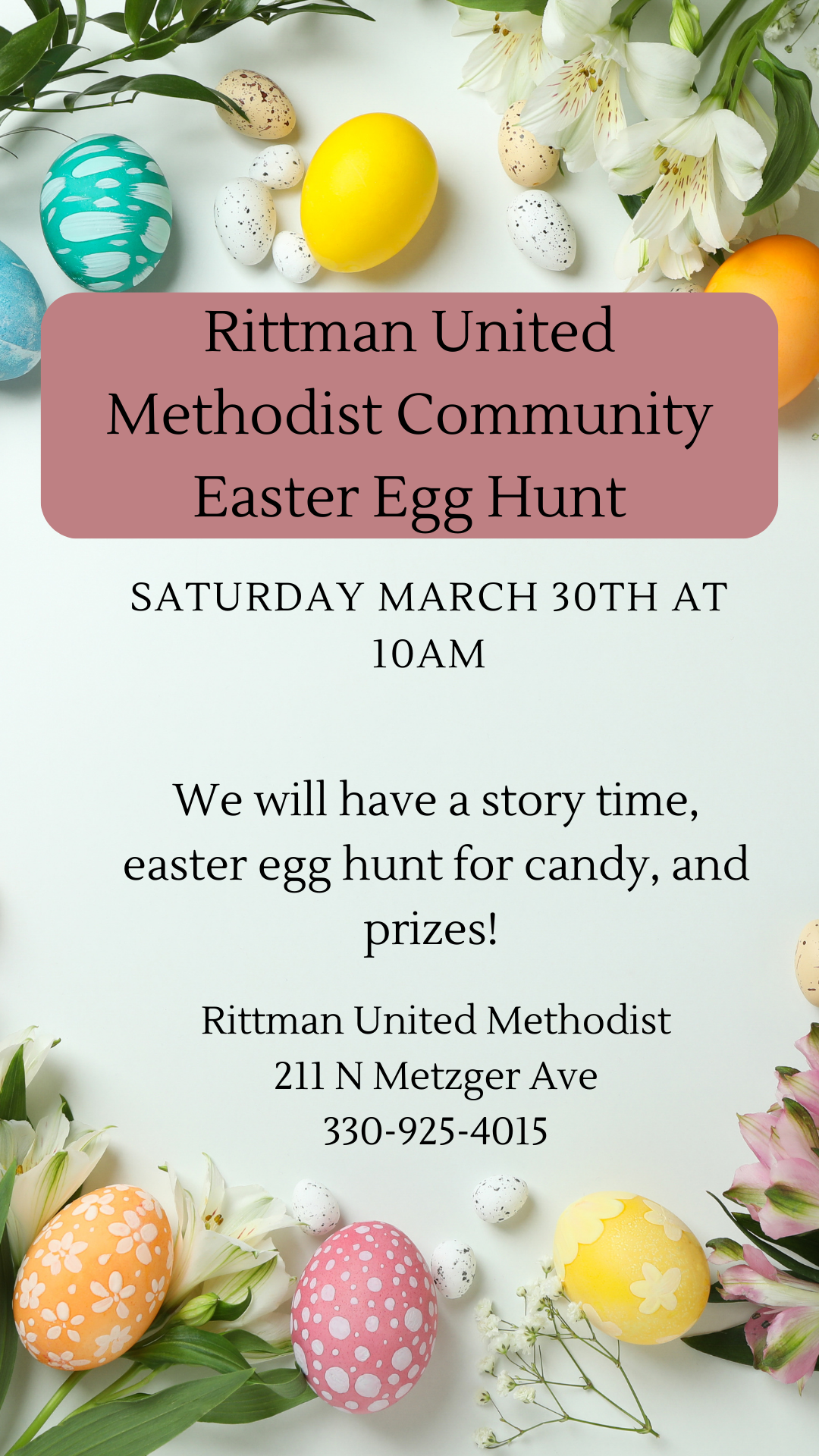 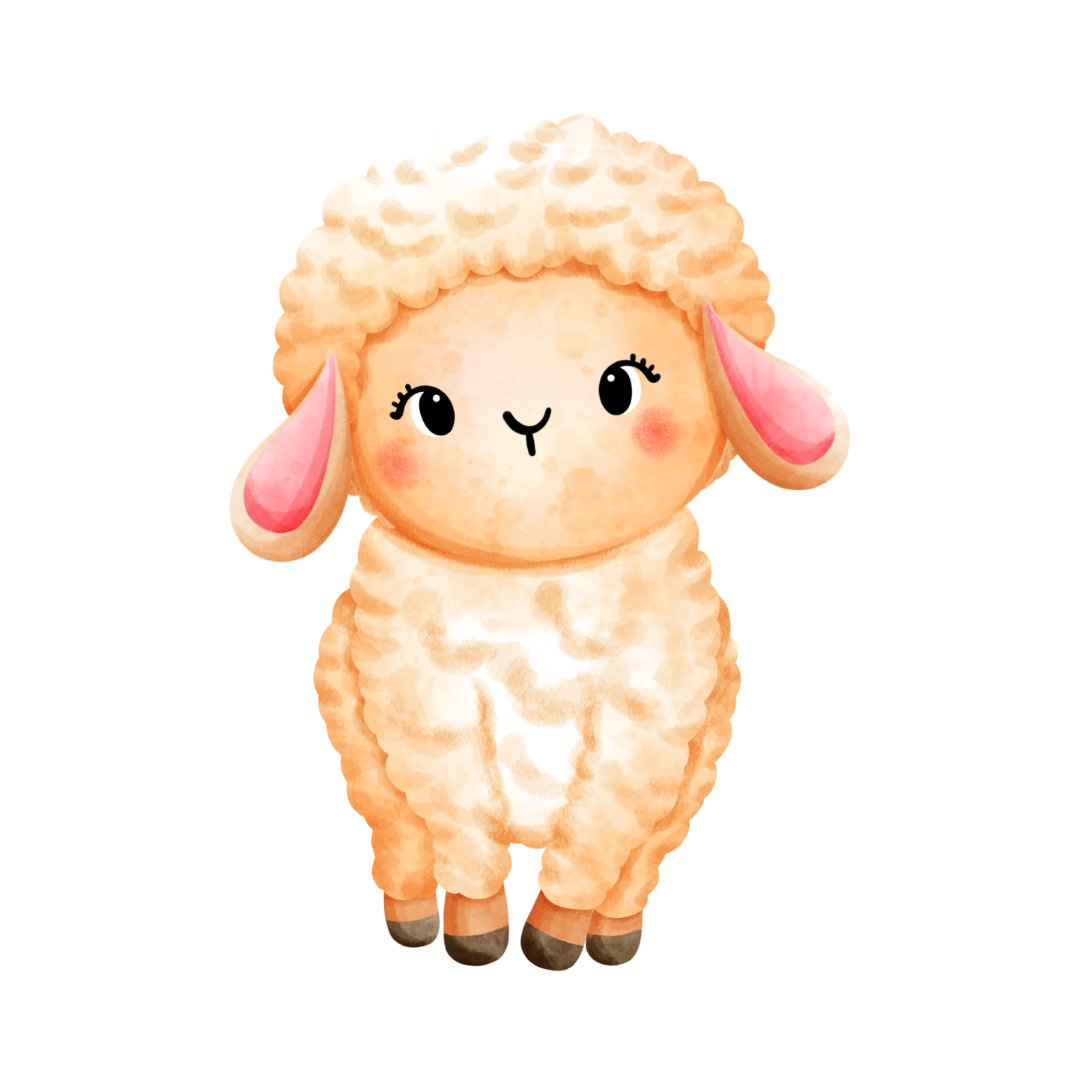 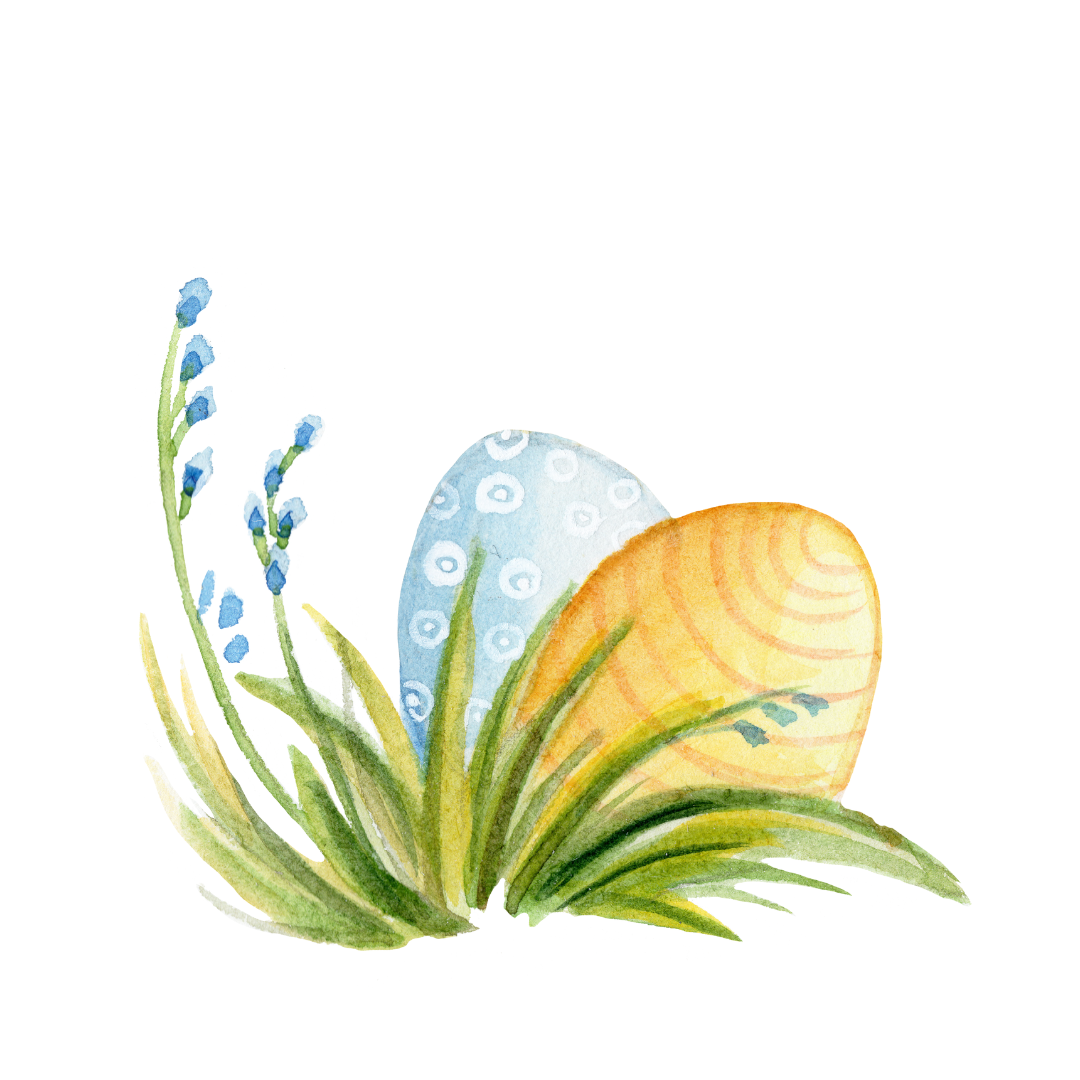 Events for 2024March 3rd - 10 am combined service at Orrville Trinity March 3rd  – Valentines day dinnerMarch 9th - Rittgers special worship service at Orrville Trinity March 28th – Maundy Thursday, Combined service at Orrville Trinity at 7 pmMarch 30th – 10 am Rittman United Methodist Community Easter Egg Hunt March 31st – Easter Sunday! 7:00 am combined sunrise service at Trinity United Methodist, continental breakfast after, 10:30 am Easter worship at Rittman United MethodistJune 22nd – Car Show July 27th – Community Cookout November 2nd – Women RekindledMary’s MeanderingsCourage is fear that has said its prayers.  Courage is something that we gain based on deep convictions about what is good, true and worth our risking.  Sometimes we think that courage is only for those attempting to do something above and beyond the tasks of daily living.  David, Joshua and Caleb, Daniel, Esther.  Firemen running toward the fire.  EMS workers heading to an accident. Soldiers in war.  But for many, it takes courage just to live from day to day.  A child on their first day of school.  Standing up for a friend who is being picked on.  Smiling through pain, whether physical or emotional.  To get up and go to work one more day.  To volunteer for something you have never done before.  To say "I am a Christian" when it is not popular in the culture.Where can we find courage as a Christian?  How do we face persecution, job stress, a dreaded diagnosis, death of a loved one, and other storms in life?  What is the source of courage?  After the death of Moses the Lord told Joshua "As I was with Moses, so I will be with you.  I will never leave you nor forsake you.  Be strong and very courageous."  Joshua 1:5 & 7.  Daniel told the king "My God sent His angel and he shut the mouths of the lions." Joshua 6:22. God told Jacob " Do not be afraid to go down to Egypt...I myself will go down with you to Egypt and I will bring you up again."  Genesis 46:3 & 4.  There are so many examples of courage in the Bible in the face of great danger, the one we are reflecting now in the season of Lent is Jesus Himself.  How he wept and prayed that this cup would be taken away from Him, but continued on in obedience to the Father.How can we give courage to others?  How can we help them face the trials of life?  En comes from the Latin word for in so encourage is to help someone to move on in courage.  We can give them a kind word.  We can listen to them and value their ideas and opinions.  Give them a gift or a heartfelt note with a scripture in it.  Exodus 14 says Fear not, the Lord will fight for you.  Psalm 23 shows how the Lord restores our souls.  Matthew 10:31 says "Do not be afraid.  You are worth more than many sparrows."  As we once again go through this time of Lenten reflection on the last days of Christ we see His humanity and that of His disciples and how they exemplified both fear and courage.  Look at present day examples as that of Alexei Navalny as he paid the price for taking a stand against corruption in Russia.Let us encourage one another.  Encourage children.  Everyone needs it and everyone can give it.Happy Easter!~MaryFireside Chat with the Finance ChairDear Friends,	The chair is out for cleaning this month, check back next month for any updates and a clean chair. 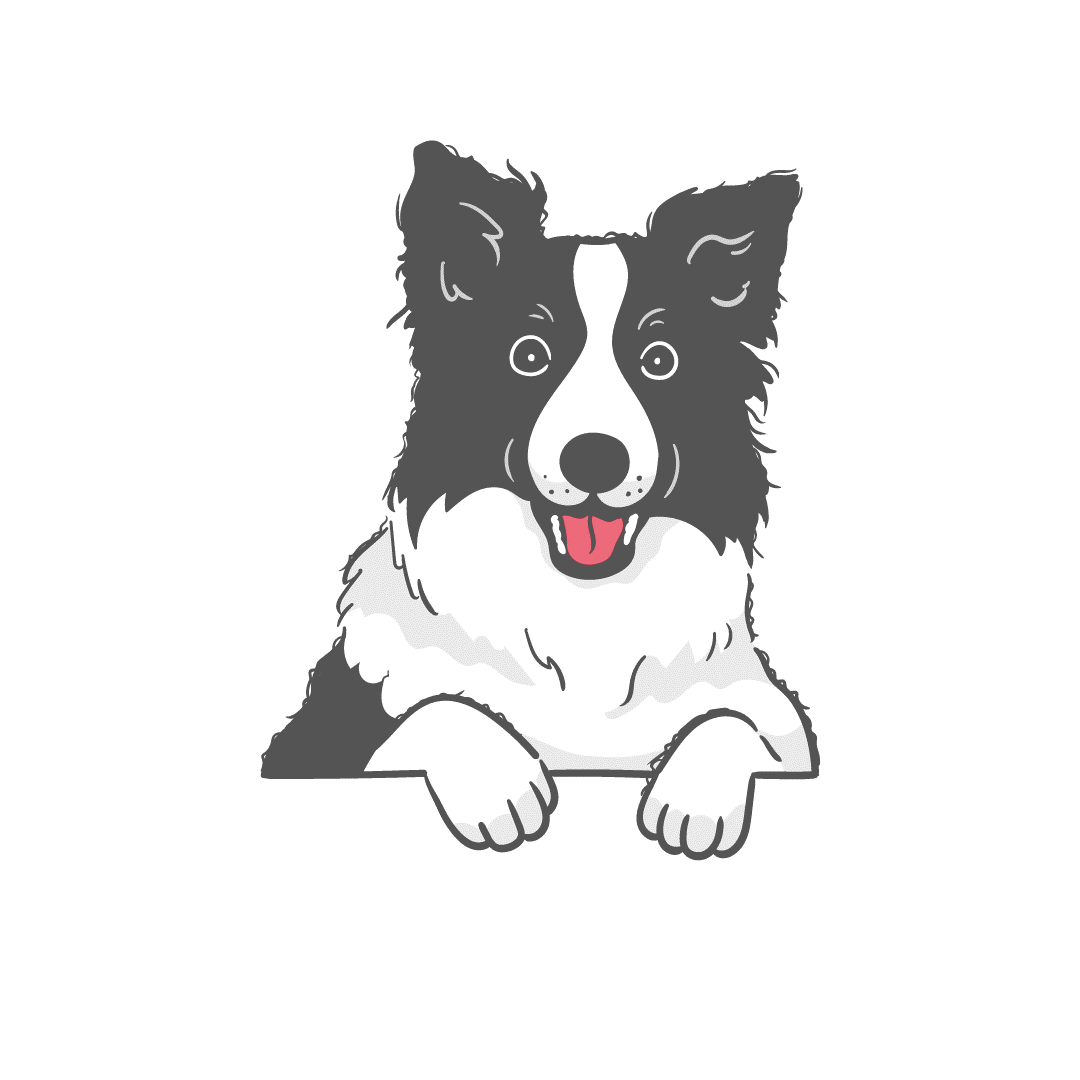 							Blessings,							Martha Baillis, Finance ChairJoysConcernsPrayer Concerns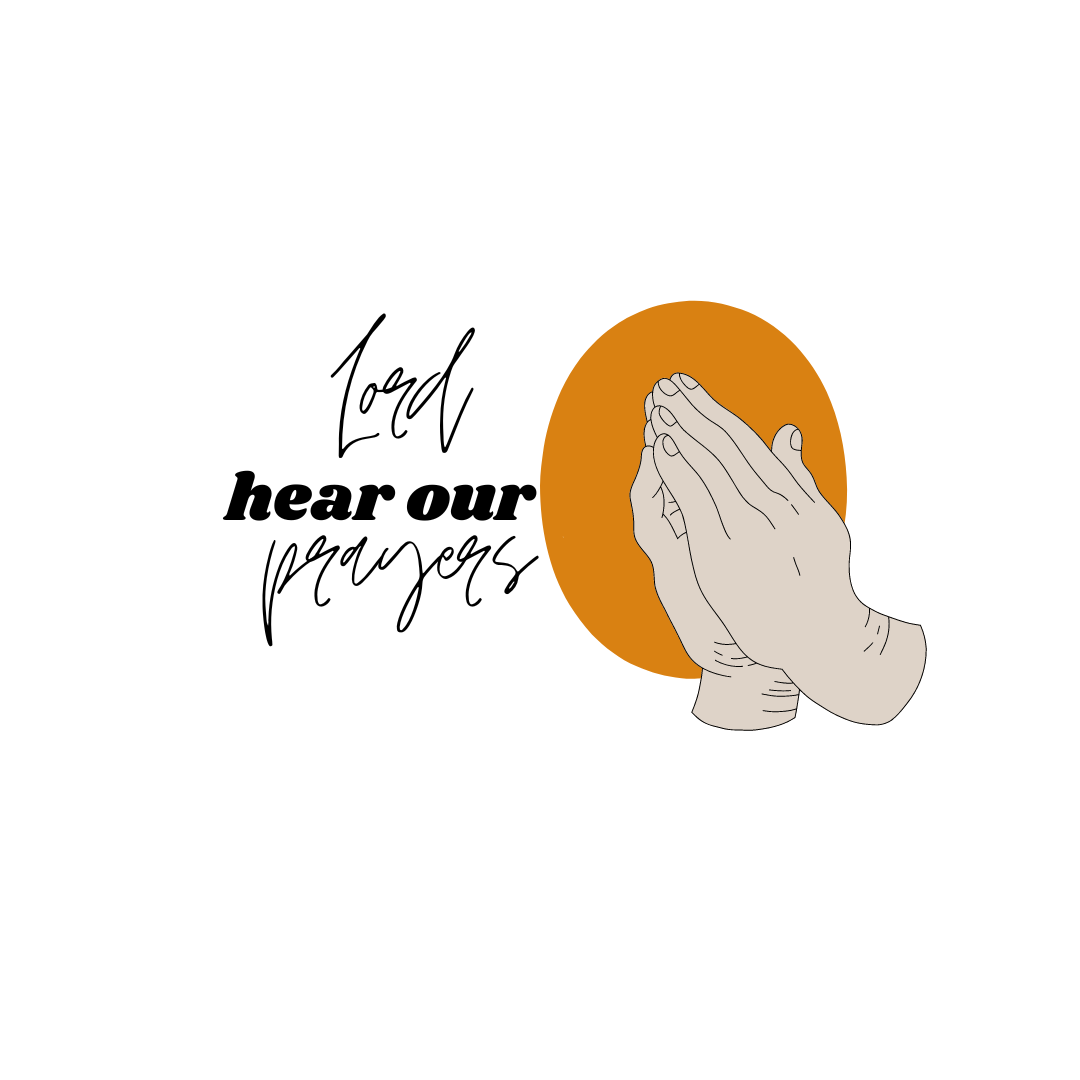 Nancy M- health and comfort | (Martha) Joe W – Friends and Family | Brenda’s Cousin – Mental health | Dale – knee healing | Dick G Friends and Family | Jim B sister – Cardiac Arrest | Dale S sister – Husband passed prayers for family | Mary W’s Niece- Cancer | Rick S – Cancer | AJ’s friend Melissa – husband passed | Jonathan B – Stomach Cancer | Leigh L’s father & mother passed- prayers for her and family | Brenda’s Cousin Christine- Pregnant with twins | Chuck’s cousin Mat- throat cancer | Leigh L’s mother passed- prayers for her and family | Mary – Healing for foot | Brenda’s friend Tom W – Malignant tumor – higher survival rate | Cindy – complete recovery – wisdom for doctors | Paul – liver cancer | Duane H. – cancer surgery difficulties | Lucy S. – health | Matt – health | Anita (health) & Don V. | Jim B. – healing | Doris (Lydia S.’s brother-in-law’s sister) – bone cancer | Terry I’s son – renewed life | Jake H. – renewed life | Jerry C. – health | Angie R. – health | Donny & April B | Kathy (Heather R.’s friend) – cancer | Ginger – needs kidney replacement | Dexter – healing & time of transition | Rhonda R. – cancer | Larissa’s friends Donald – cancer, Lizzie – strength | Nancy & Harry B. – health | Denny V. (Carol & family) – cancer | Vicky, Mary W.’s ex-sister-in-law–cancer | Ana McClain’s grandpa – Tim – (& Steve) B. – cancer | 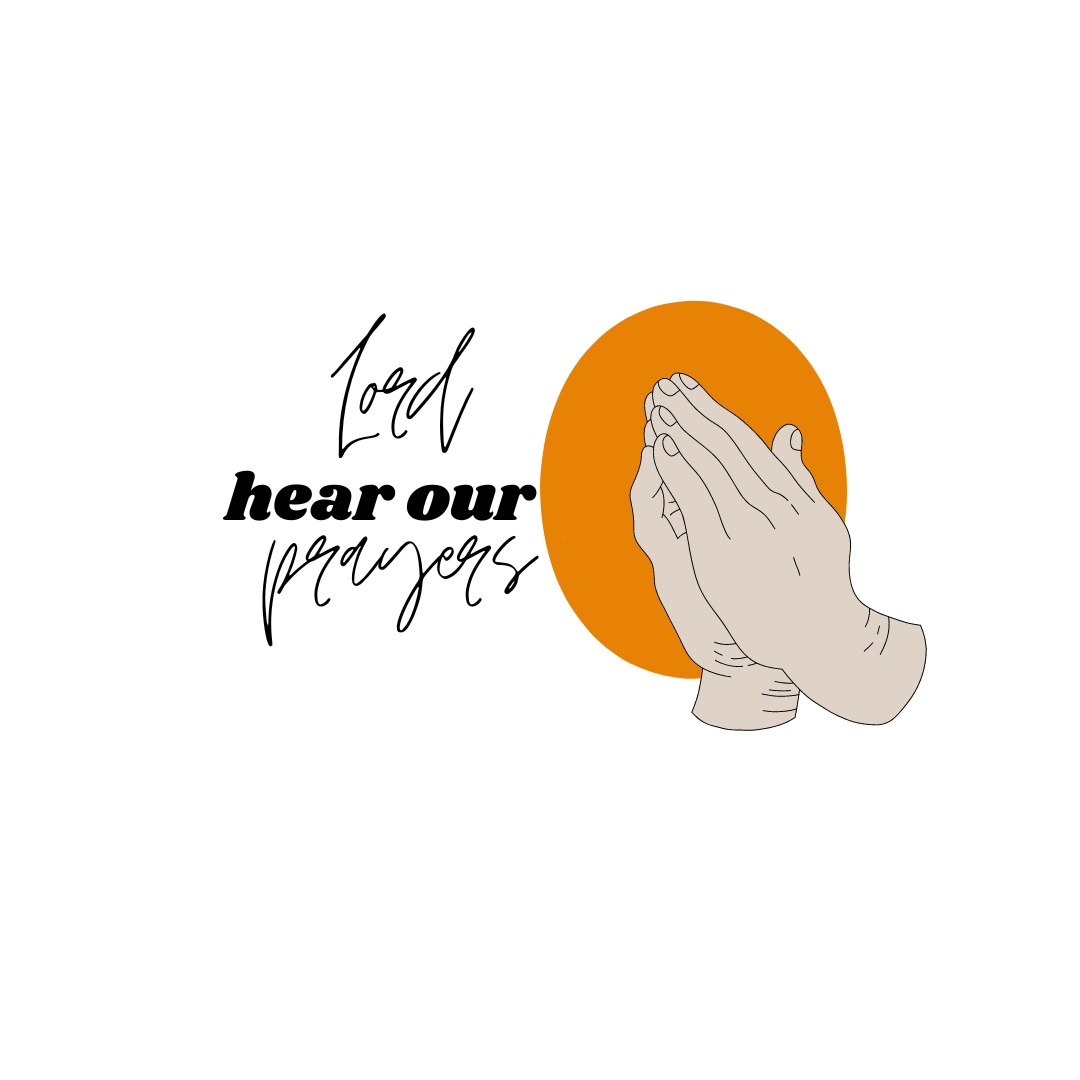 Asking Continued Prayer forPat M. & Robin K. | Matt & Ana M. | Bob H. | Judy B.’s mom, Faye, & family | Bruce’s sister Lovell & family | Mary Lynn Annibale – continued healing | Rita B. | Eleanor W. | Pat S. | John L. | Darrell C. | Brianna R. | Harry B.’s brother, Sam | Nancy B.’s sister | Travelers | UM Church | Pastor Kristen | Missionaries & Ministries | Troops & families | Our Nation	| World Peace | World situations	Victims of Disasters & Violence | Unspoken Requests | Israeli Conflict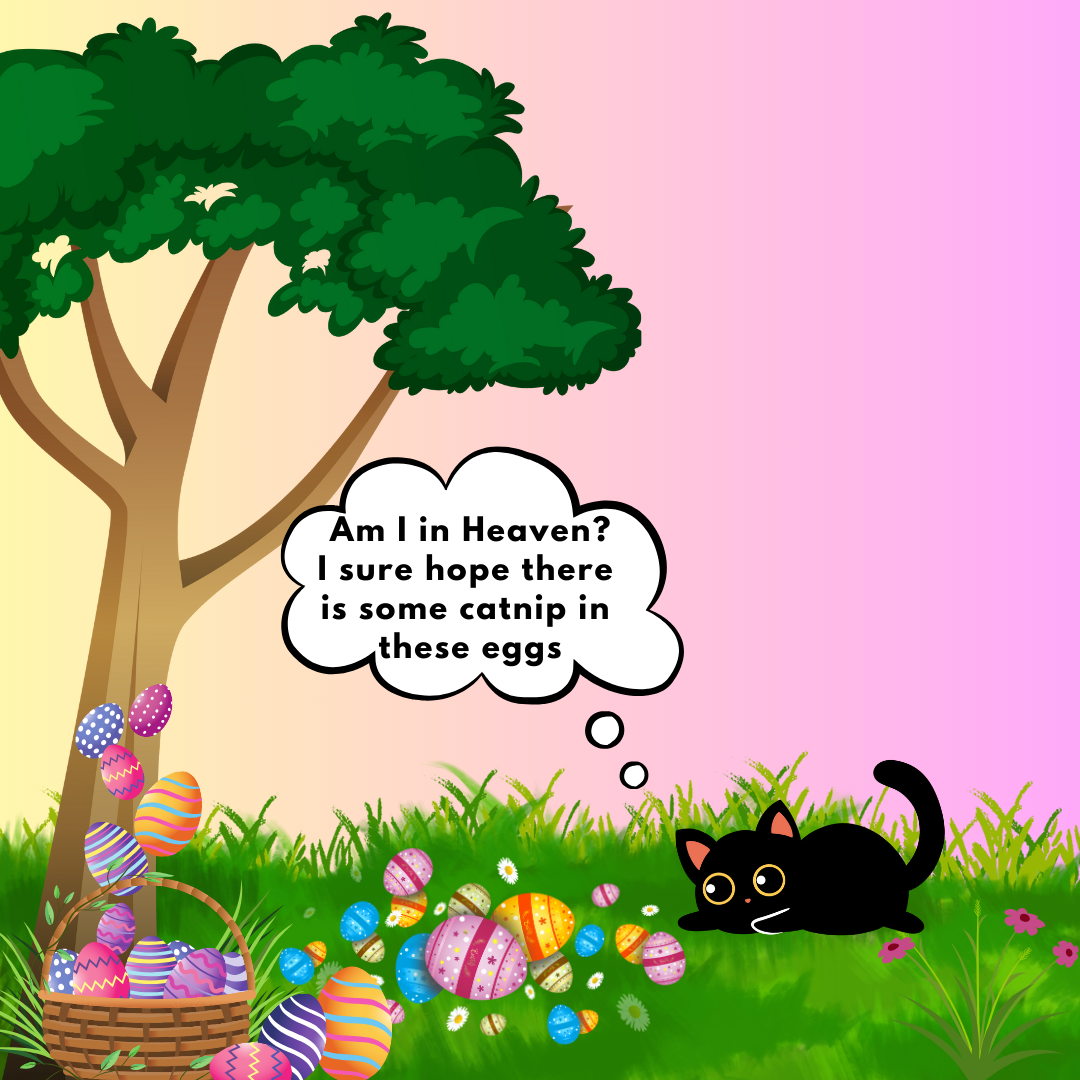 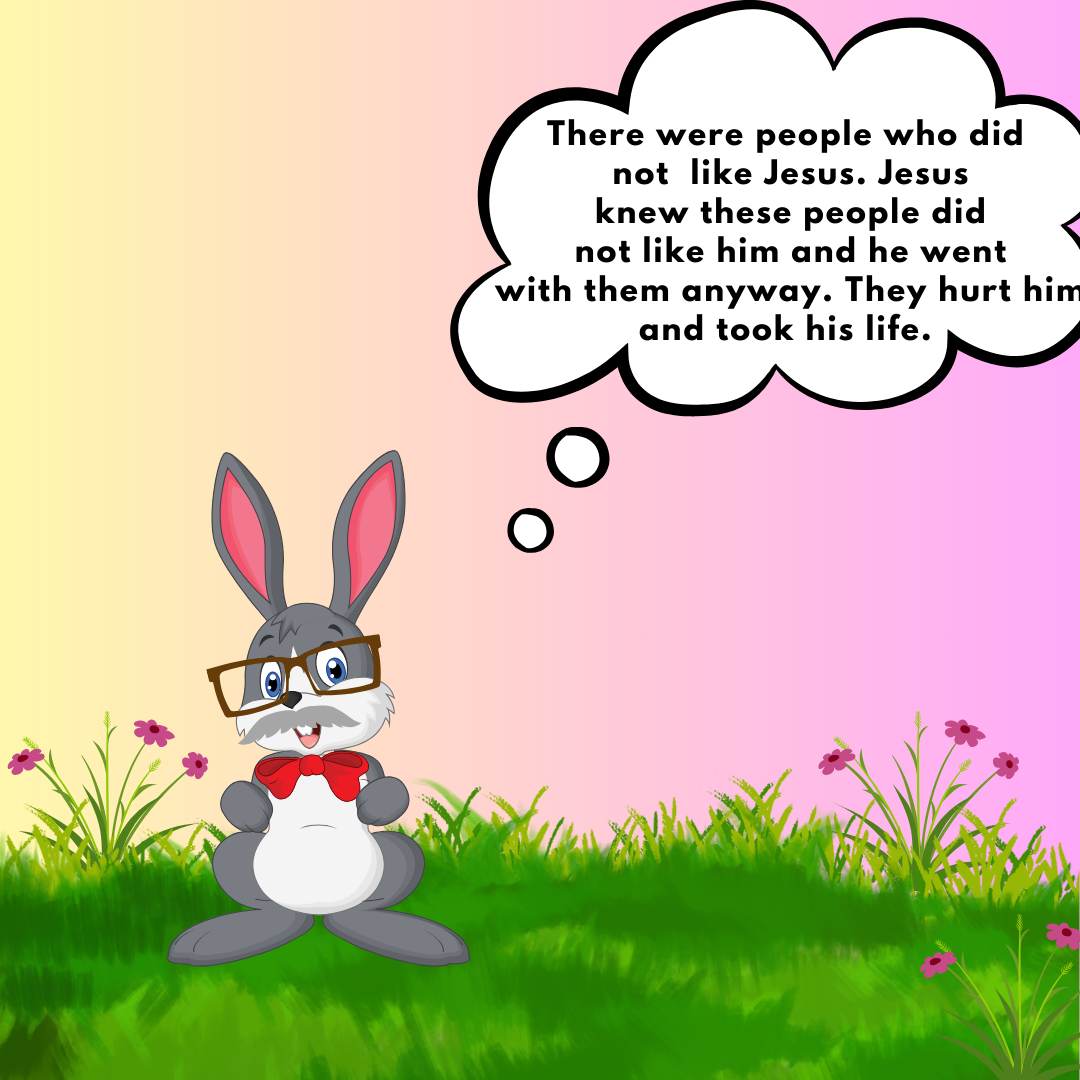 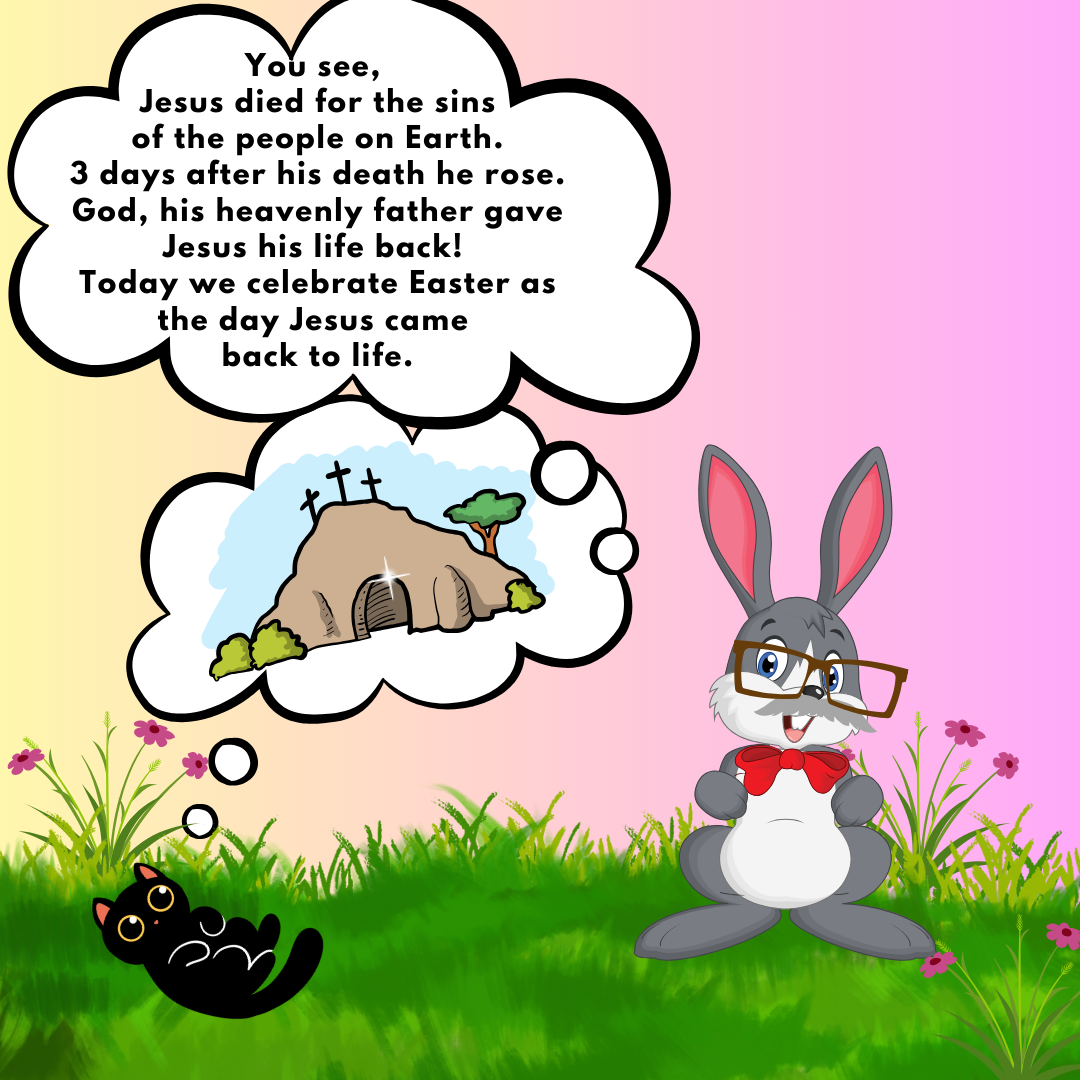 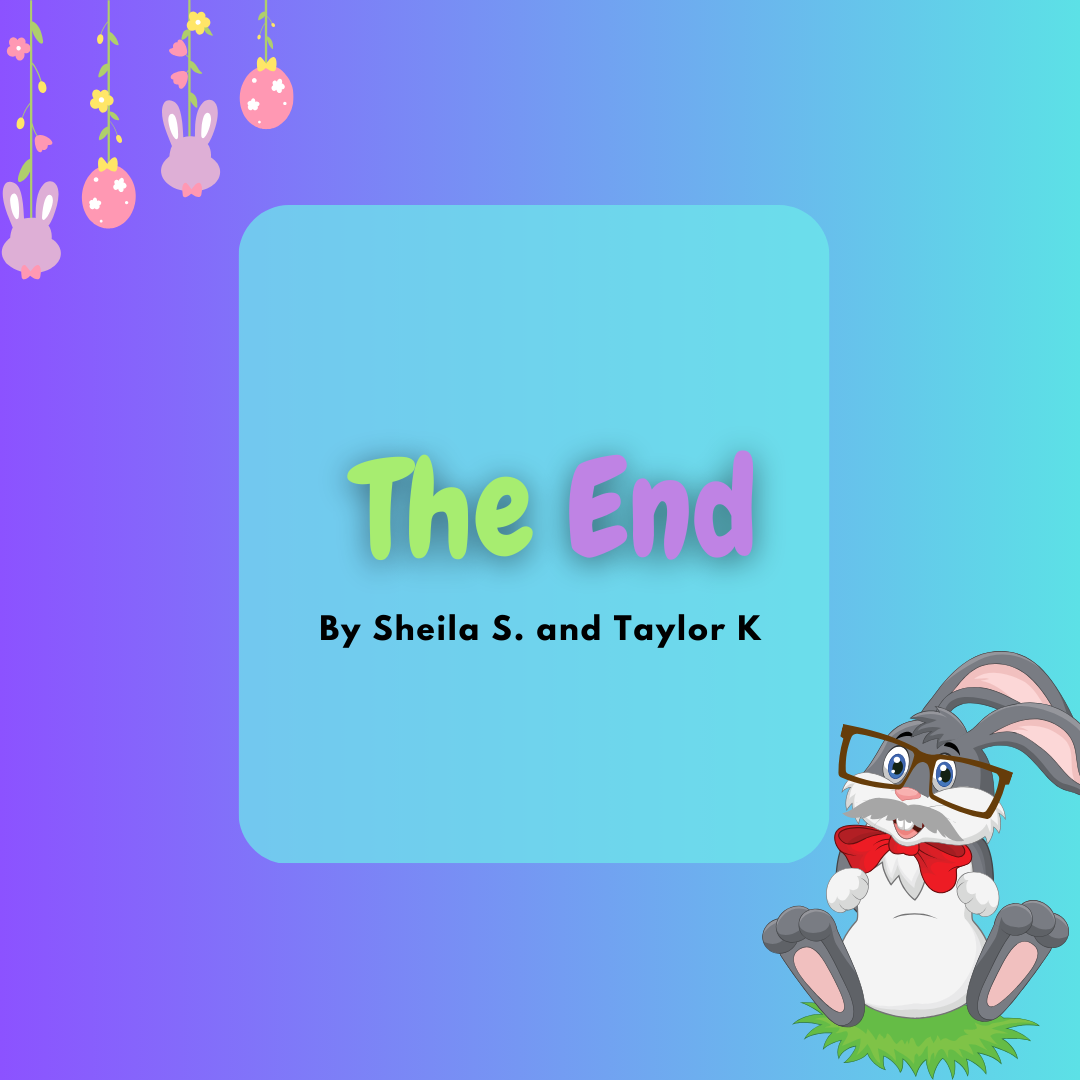 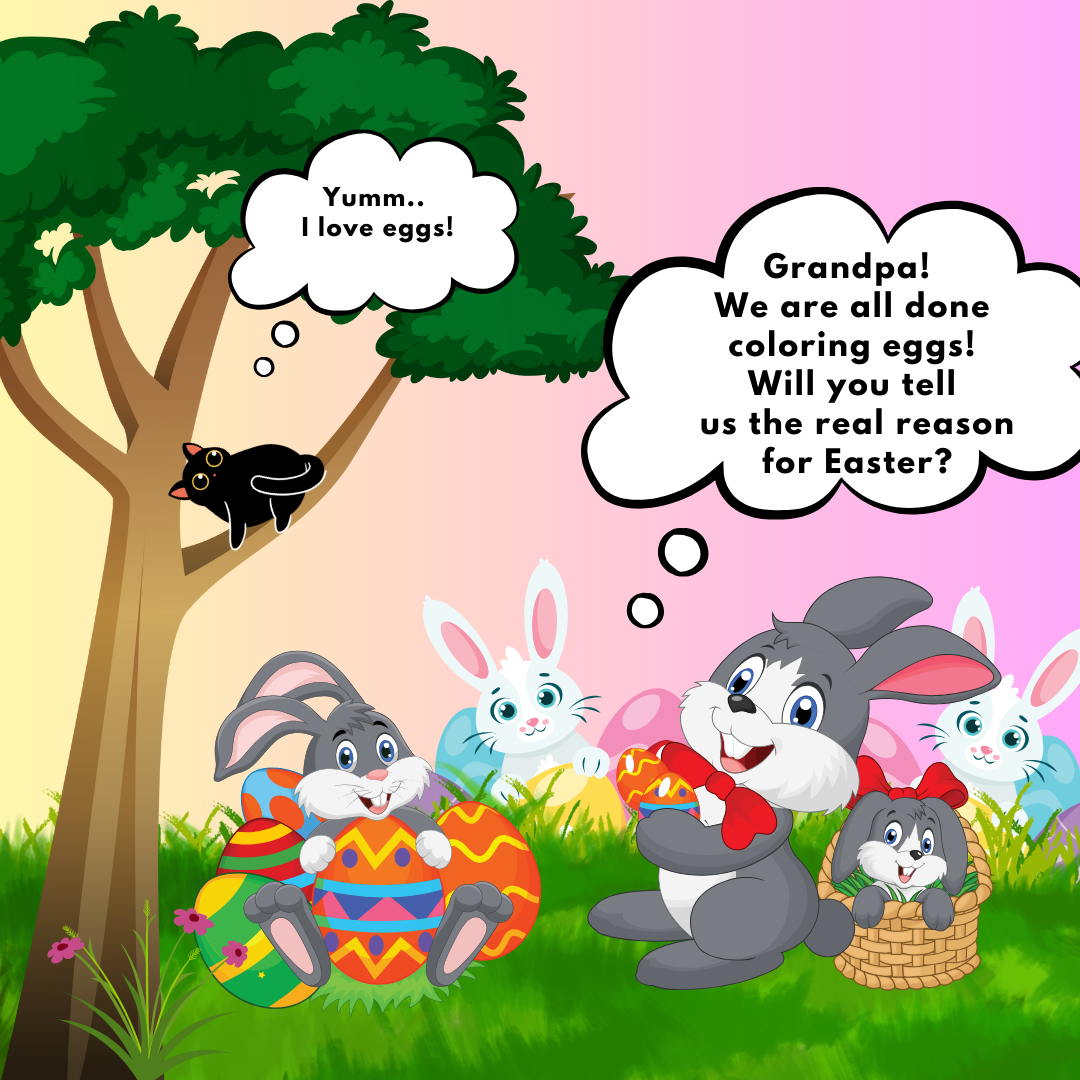 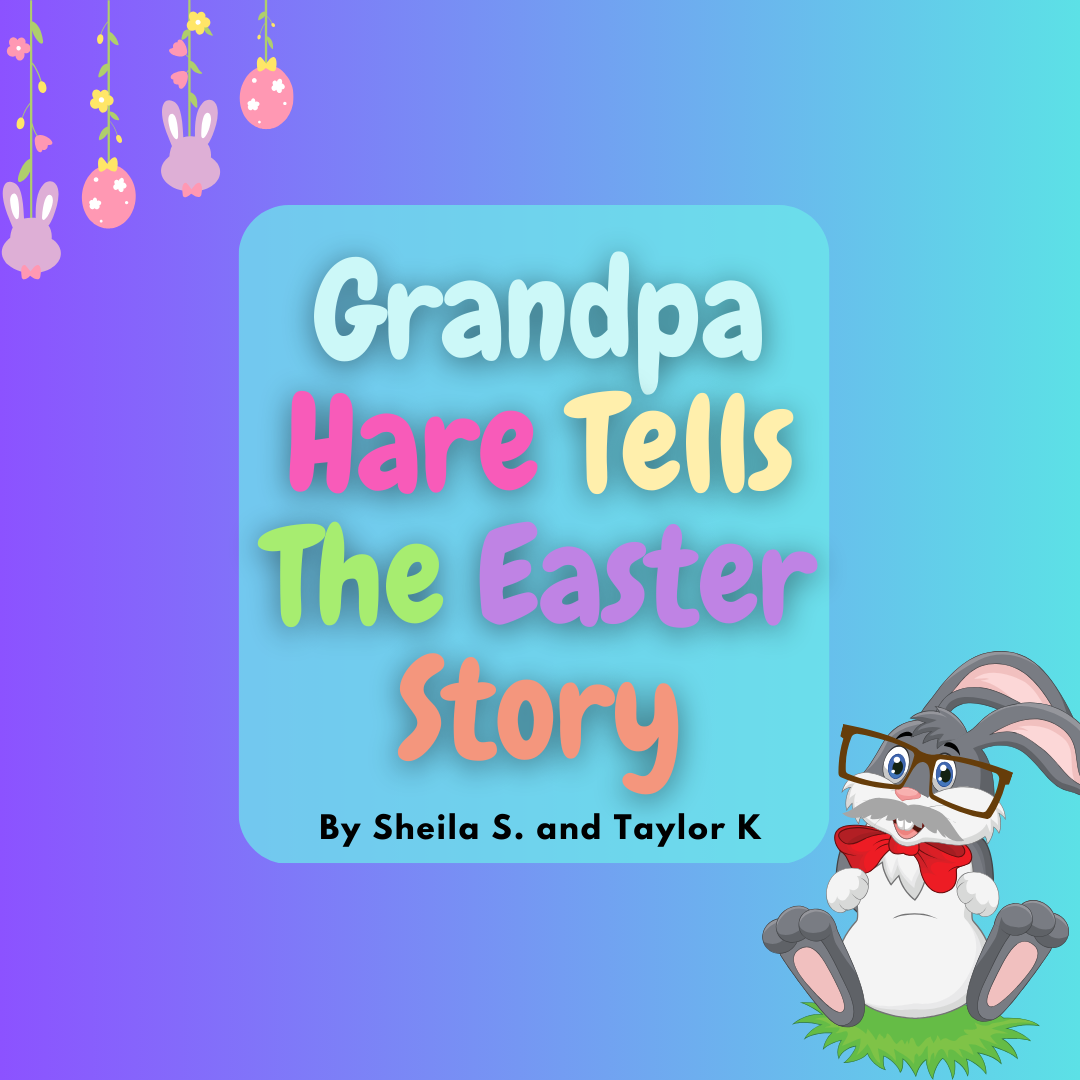 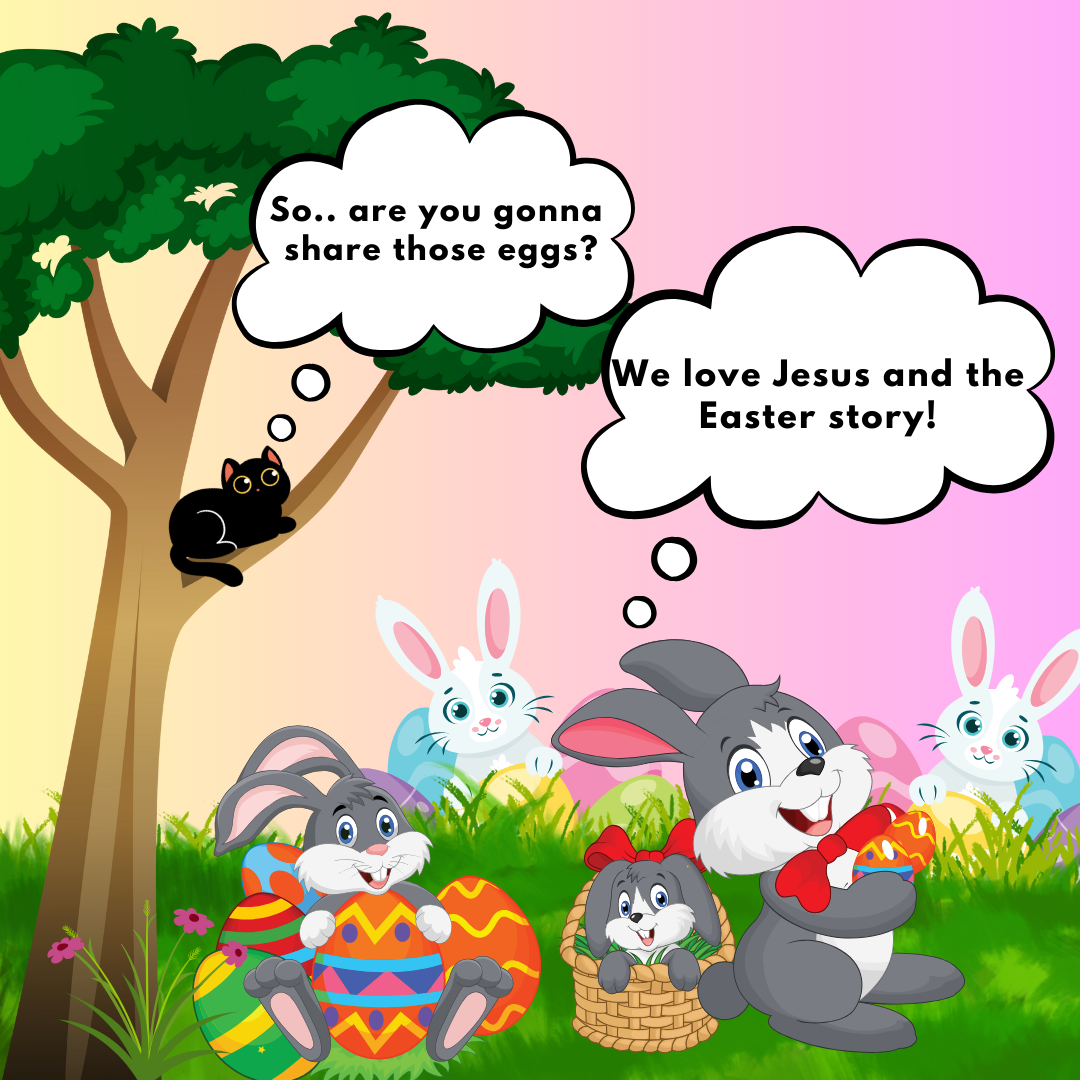 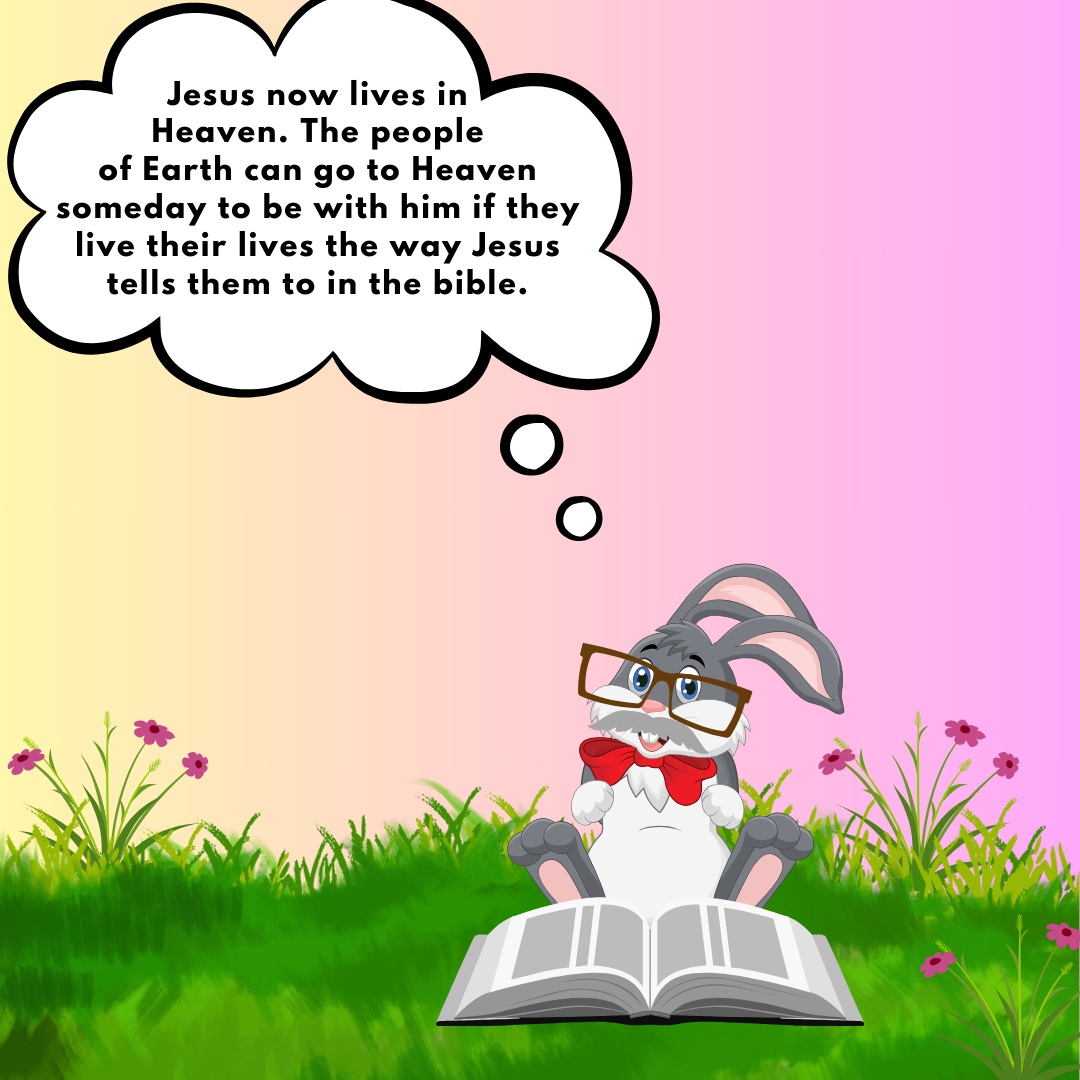 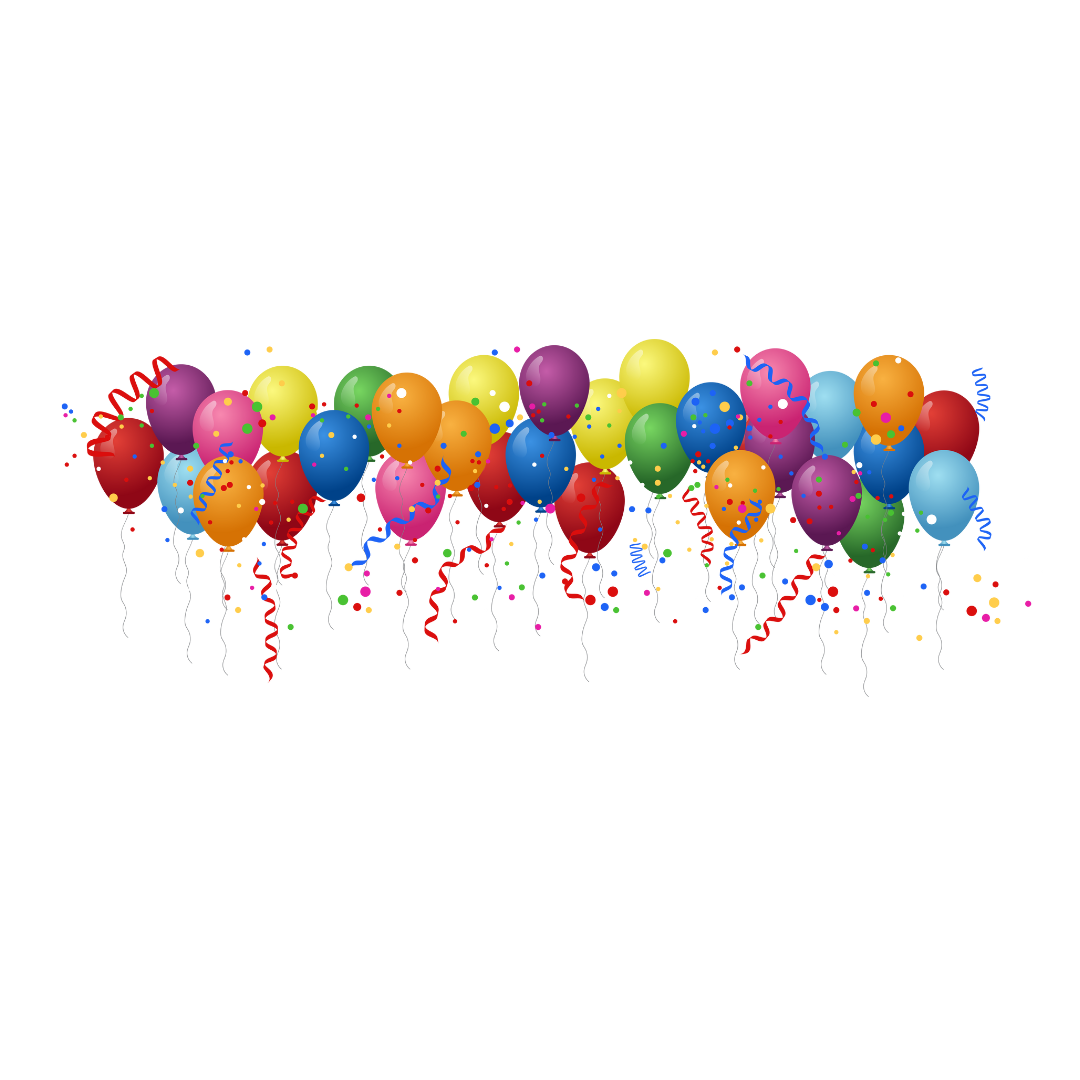 March Birthdays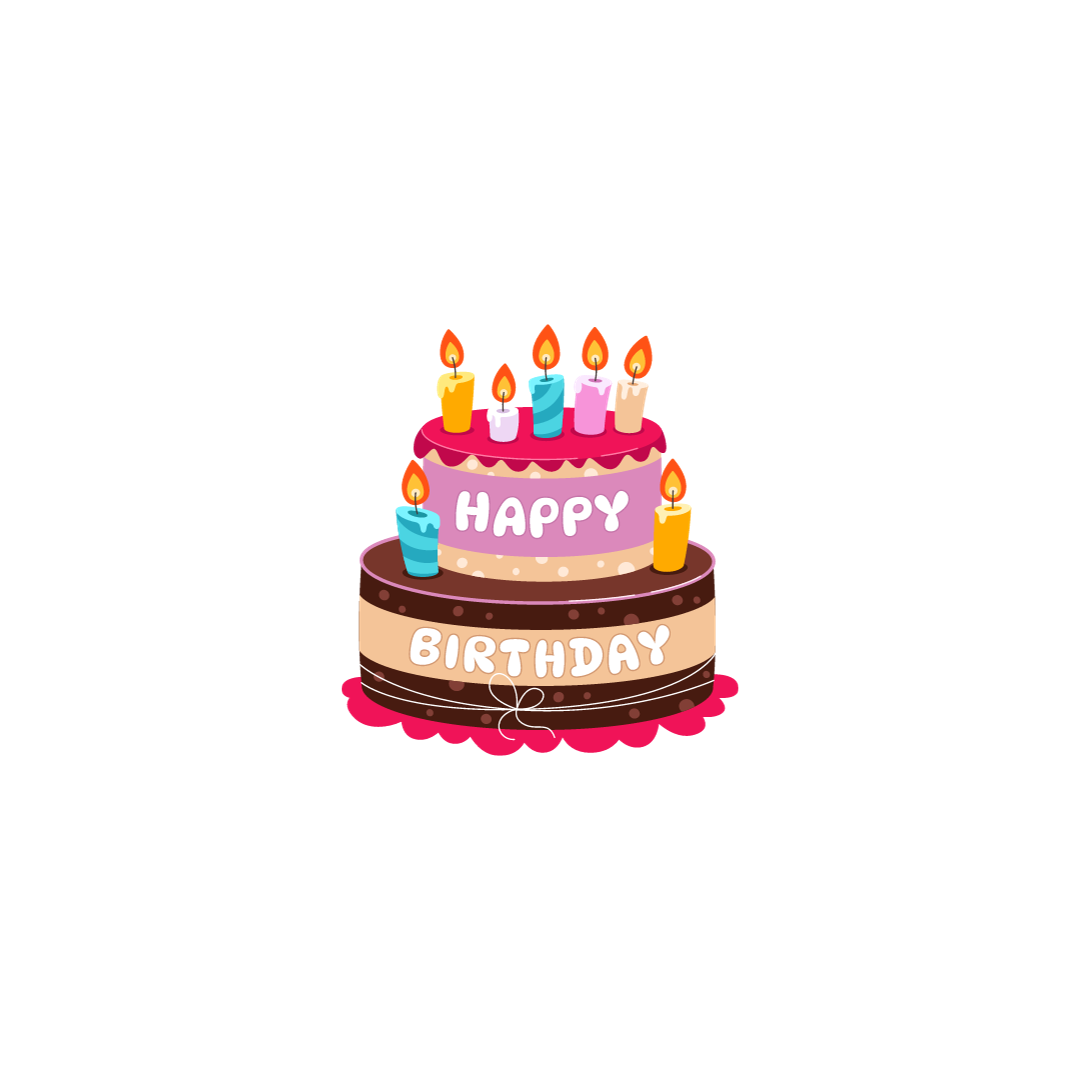  		 6th – Emily Peresie 			20th – Sarah Parker		10th – Kyle Lunter			26th – Connie Baillis		16th – Bill hopton			27th – Judy Britton					31st – Laura SharpMarch Anniversaries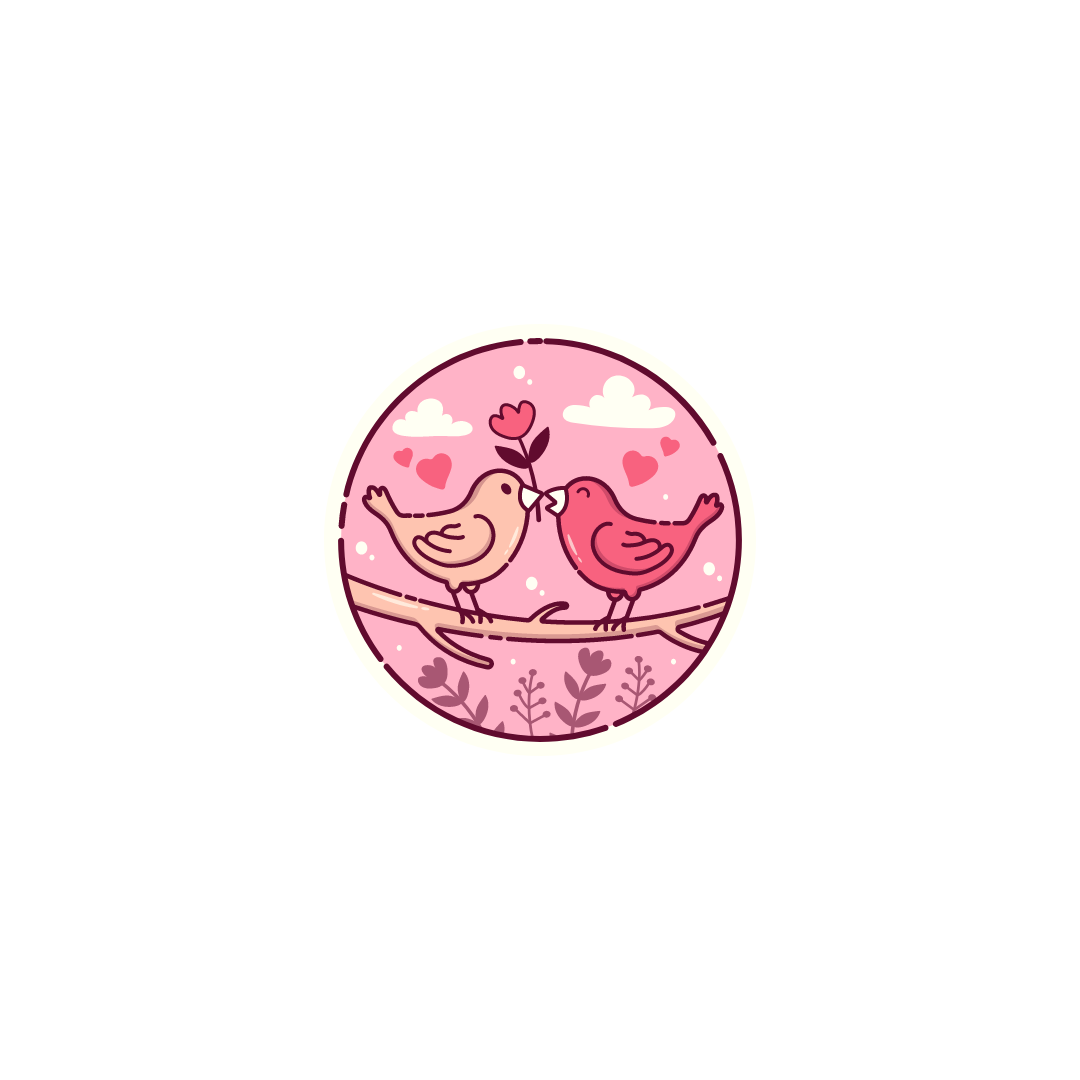 5th- Ted & Melanie Schumacker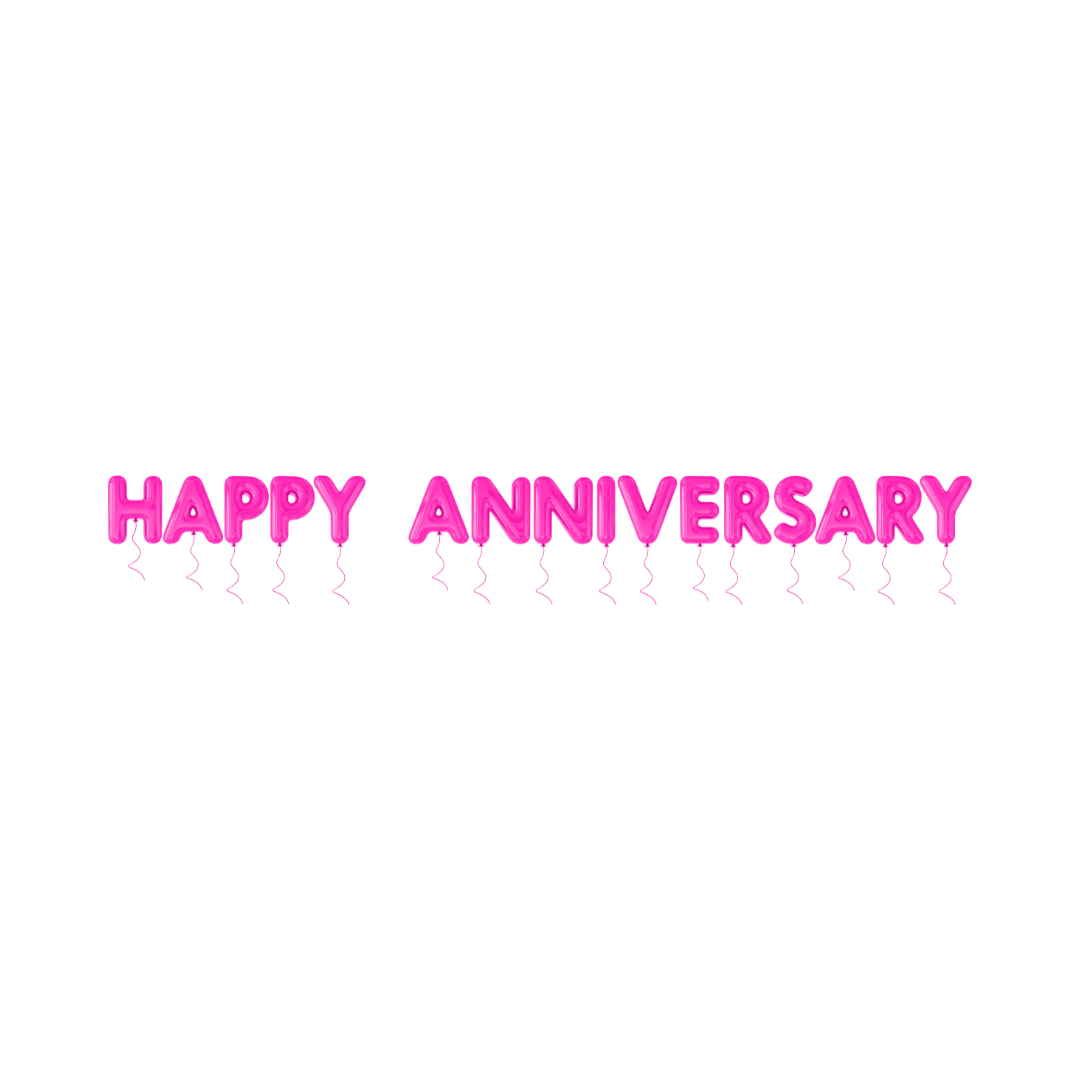 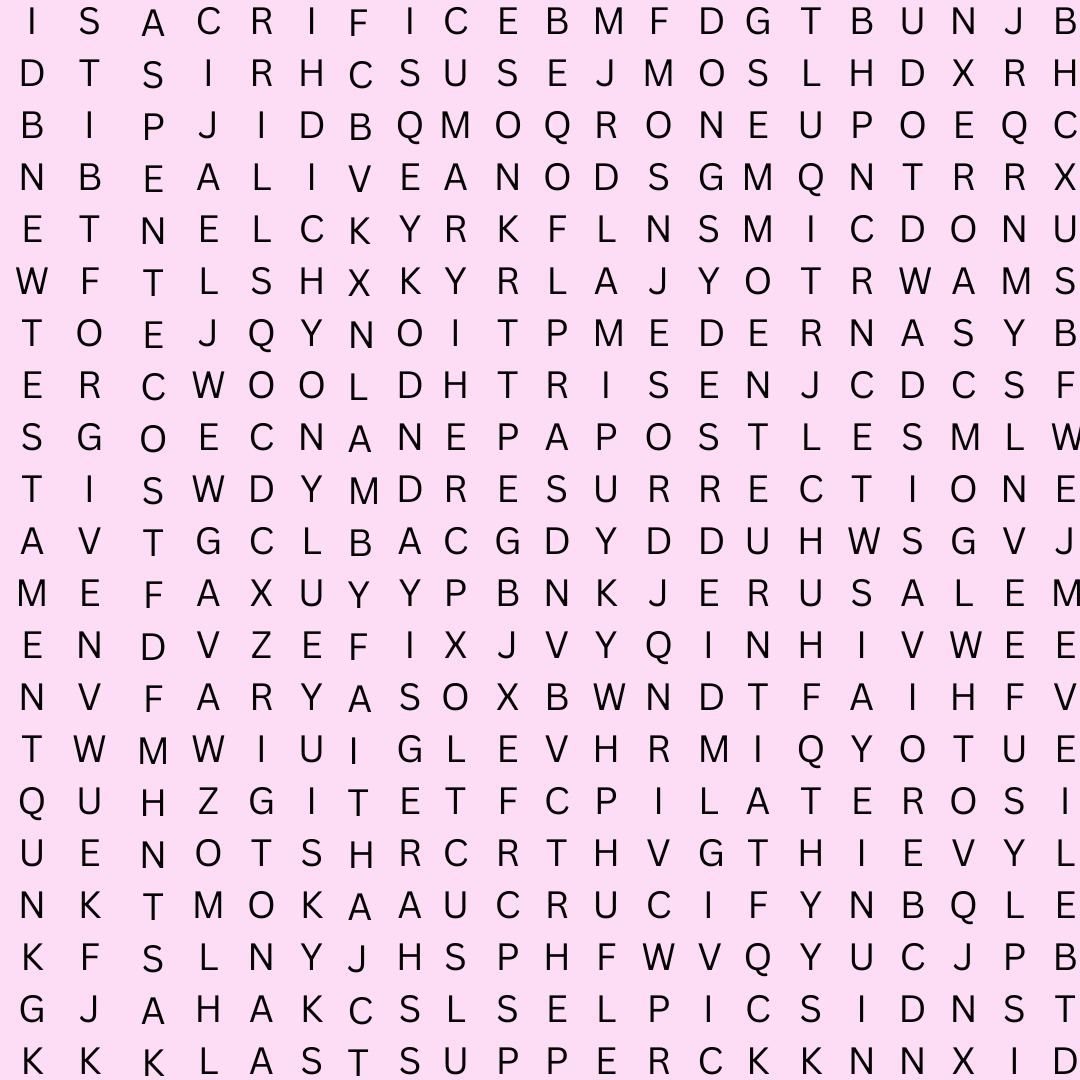 ALIVE, ANGEL, APOSTLES, BELIEVE, BETRAYAL, CHURCH, CROSS, CROWN, CRUCIFY, DIED, DISCIPLES, FAITH, FORGIVEN, GOOD FRIDAY, JERUSALEM, JESUS CHRIST, LAMB, LAST SUPPER, LENT, MARY, MIRACLE, NEW TESTAMENT, PENANCE, PENTECOST, PILATE, PRAYER, REDEMPTION, RESURRECTION, RISEN, SACRIFICE, SAVIOR, SIN, SON, STONE, SUNDAY, THORNS, TOMB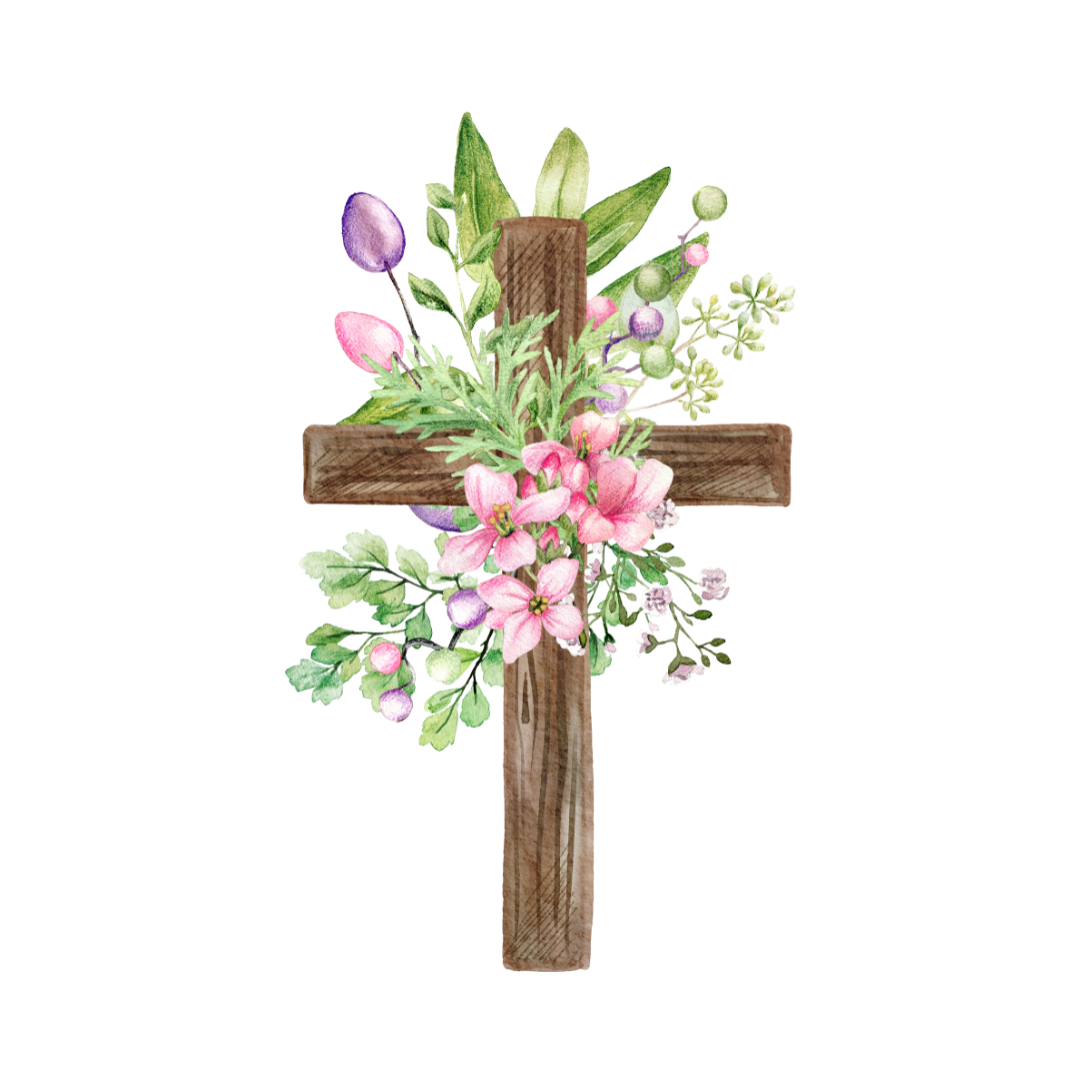 Complete this cut it out and leave it in the office for a prize!Name:© 2023 Kim White Steele LLC LLC - All rights reserved. Permission to copy forsingle classroom, facility, or home use only. Not for public display. © 2023 puzzles-to-print.comTrustees Corner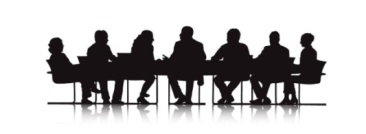 Items since last month:Sterling Farm Equipment, annual mower maintenance, $392Replaced both bulbs in center pole parking lot lights- RodReplaced 5 bulbs in sanctuary chandeliersInstalled/programed new keypad for parsonage garage doorCut down tall grass by social hall & trimmed off Hosta plants by entryway 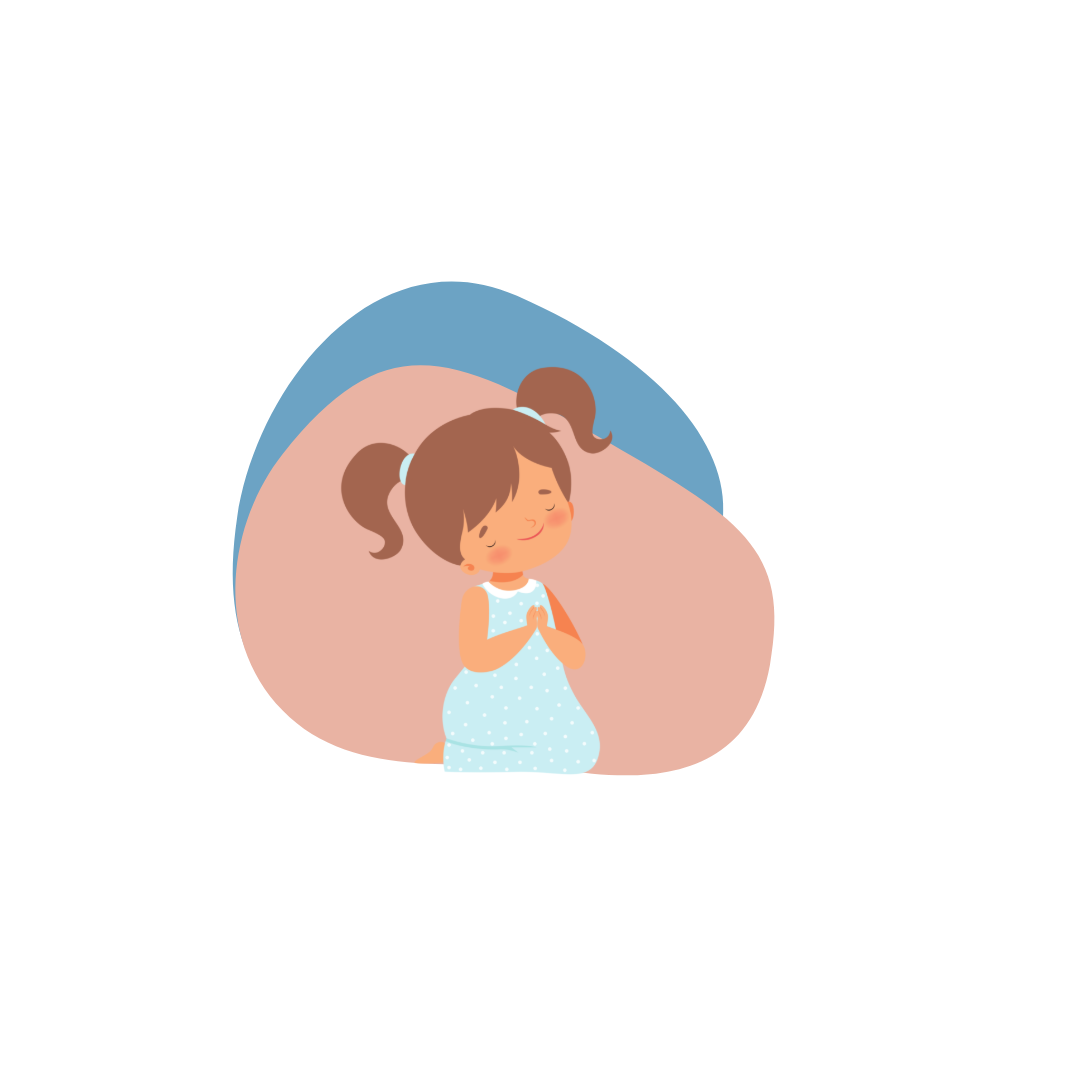 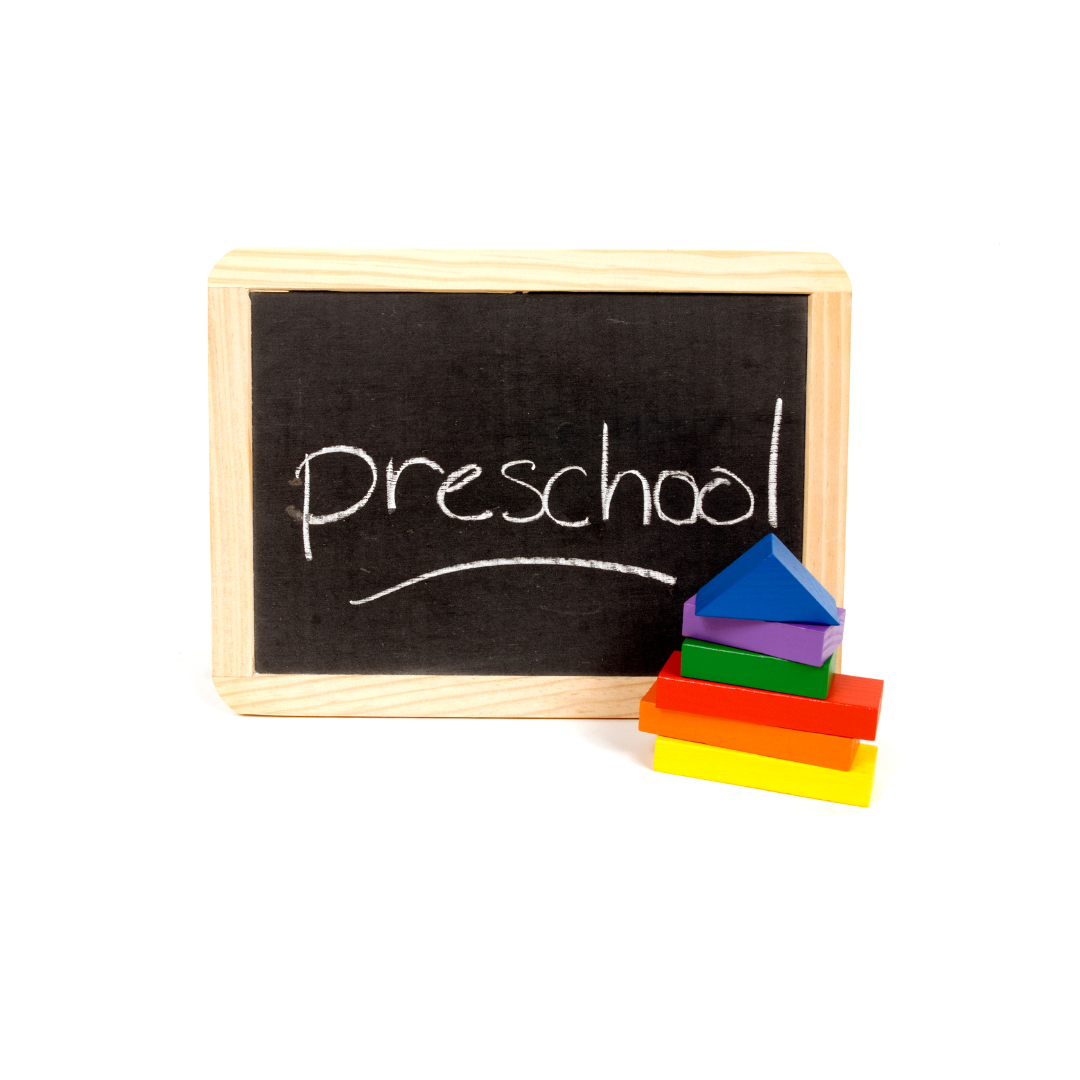 The month of February has been very busy in the preschool.  In addition to our weekly Bible stories and songs, we have been learning our letters of the week, practicing rhyming, gaining more phonemic awareness by using the Heggerty Phonemic Awareness Curriculum, practicing number recognition, counting, and reviewing our colors and shapes.   We have also celebrated birthdays, Valentine’s Day, and Dental Health Month.As we look towards the month of March, we will be discussing Easter with the children.  We will be spending two weeks helping them understand the concept of Jesus’s death and resurrection and why it is so important to us.  We will also be having the Akron Zoo Mobile visit us.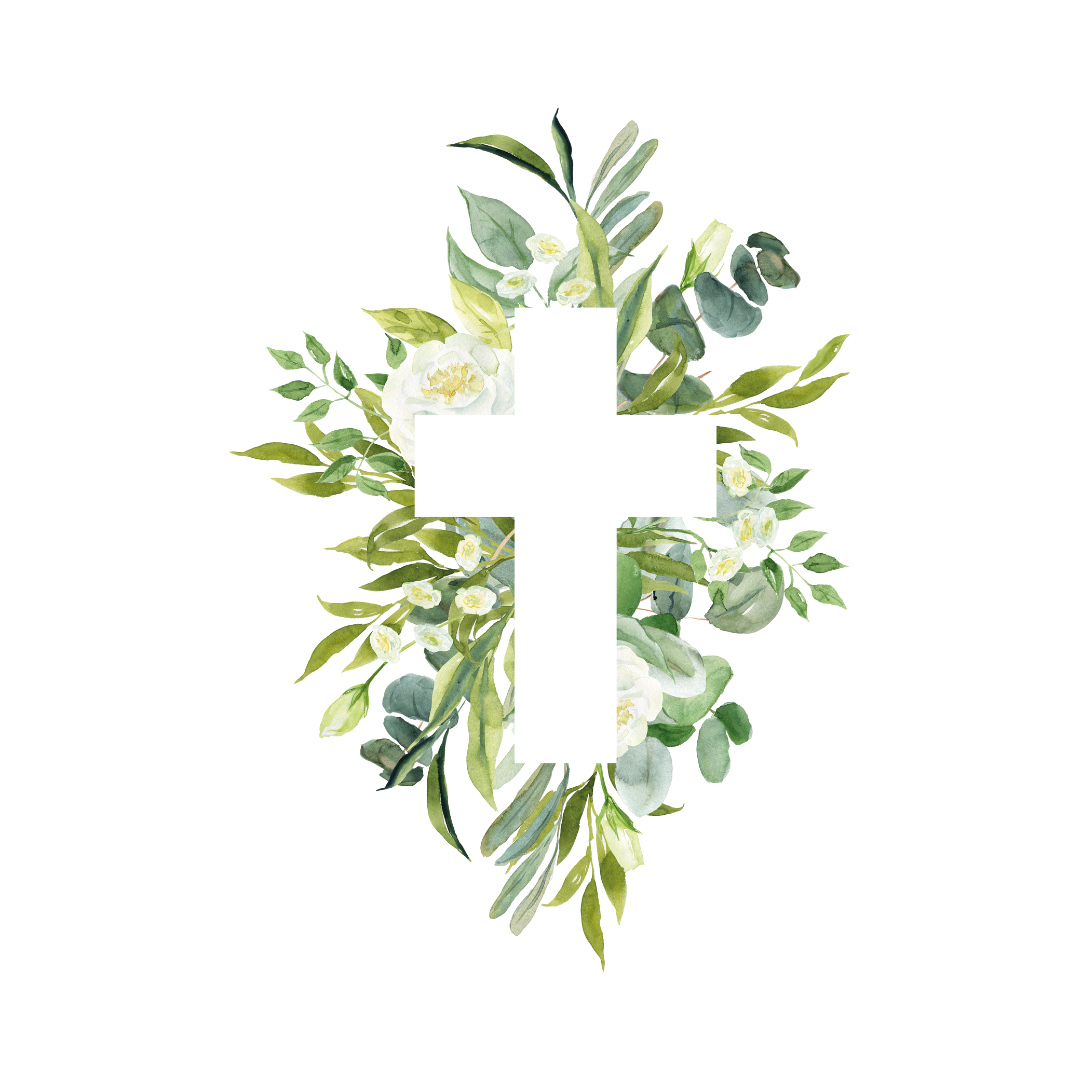 Thank youThank you all for the soap. We are able to provide 109 bars of soap to the We Care ministry. In March we are going to continue to collect bars of soap. Can we beat 109 bars this month? Your donations are greatly appreciated. Thank you for all your love and support of this wonderful ministry. - Betty Winchell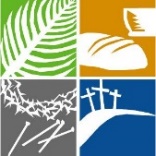 HOLY WEEK WORSHIPMarch 24:        10:30 Worship PALM Sunday                             March 28:        7:00 MAUNDY THURSDAY - Combined Service with Trinity UMC AT TRINITYMarch 31:        EASTER SUNDAY - HE IS RISEN!	7:00 Combined Sunrise Worship Service with Trinity UMC in the Gazebo at Crown Hill Cemetery (across the street from Trinity UMC of Crown Hill Road)                     	7:45 Continental Breakfast at Trinity UMC in their Fellowship Hall	     	10:30 Easter Worship in the Sanctuary at Rittman UMC- Pastor Kristen BuchsAs we enter the last few weeks of Lent on our way to Holy Week and the passion, death and resurrection of our Lord Jesus Christ, may we turn our thoughts and reflections to some of the events that took place on that not-so-good Friday that changed everything in our world for all time. 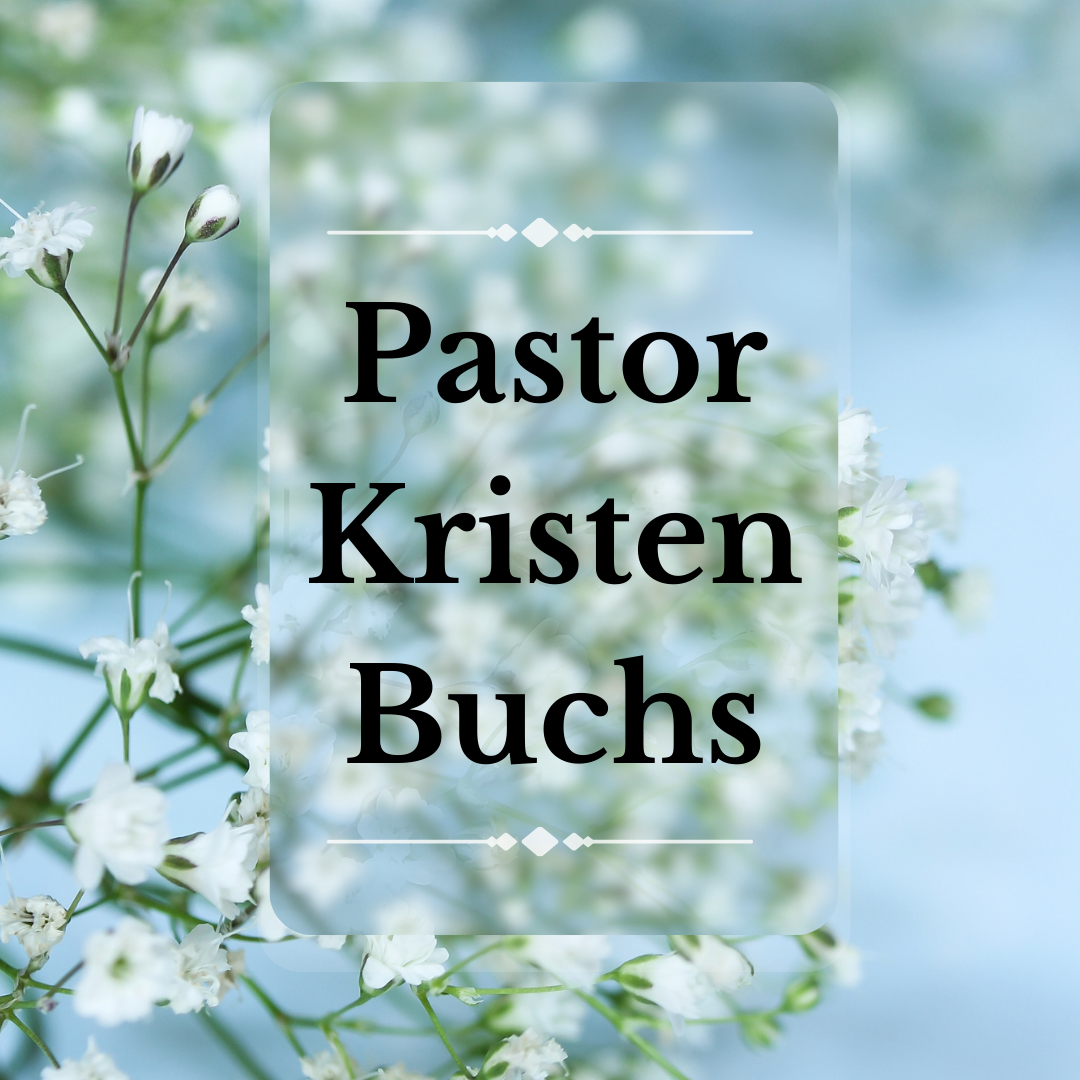 	There was a man named Simon, from Cyrene. He was forced by the Romans to carry Jesus’ cross after He had fallen three times, weakened by blood loss and in tremendous pain from the 39 lashes He received before He began His trek to Calvary. In carrying Jesus’ cross, Simon became the last person to add Jesus. He unwittingly modeled Jesus’ teaching that whoever wants to follow Him must take up their cross. In this case, it may not have been Simon’s cross, but it nevertheless cost him something. The cross was heavy and the road long. Yet, he walked with Jesus. And Jesus walked with him. Simon saw Jesus up close, broken and bruised, yet putting one staggering foot in front of the other and not uttering a word in protest. There was no way Simon would walk away from that encounter unchanged. 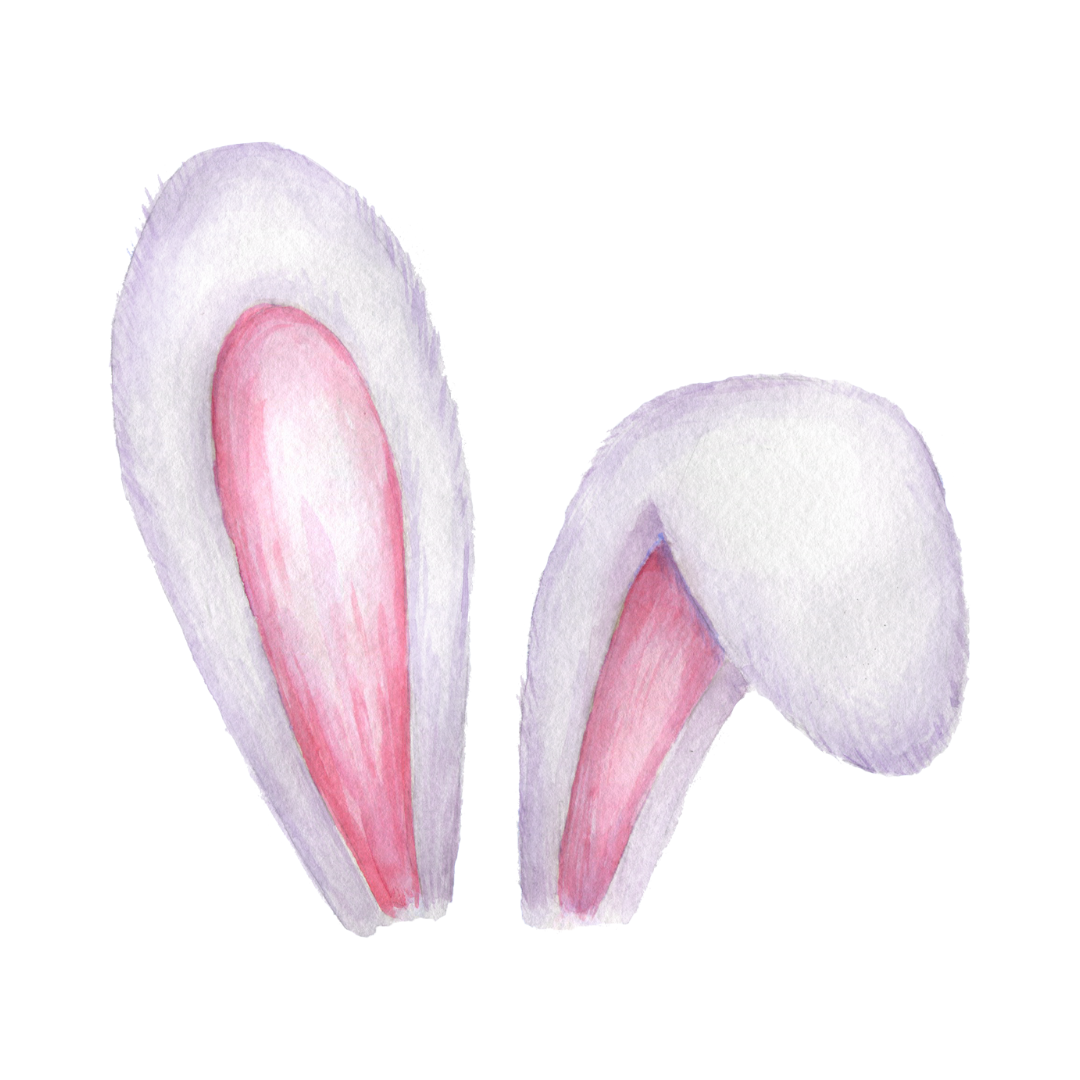 	As Jesus hung on the cross, He saw His mother and the disciple whom He loved standing nearby. His words from the cross thus far had been focused on others. He asked His Father’s forgiveness for those who crucified Him. He welcomed a thief into paradise. Now, He takes care of Mary, His mother, and His disciple John.  Even in the torture and humiliation, Jesus did not focus on Himself. He wanted to make sure His mother would be cared for and He entrusted His beloved disciple John with that important role. 	On that fateful Friday, around three in the afternoon, Jesus cried out “My God, my God, why have You forsaken Me?” It was a cry from within the being of the Triune God. In those words, the utter desolation Jesus experienced comes through plainly. Jesus experienced the wrath that we deserved by bearing our sin. Jesus gave up His right of intimacy with His Father, so we wouldn’t have to. 	Jesus then said, “It is finished.” With that, He bowed His head and gave up His spirit. Those three words – it is finished – are a declaration of victory. His sacrifice is for all time. He is for today. His sacrifice is for now. Jesus had completed the mission He had come for. It was completed to perfection. He had poured out His life even unto death. He made it possible for a sinful humanity to have an eternal relationship with a Holy God. Nothing needs to be added to it. No good works. No more sacrifice. This was the greatest victory of all time. Victory over sin and death. 	The danger for us, when we read or hear about the crucifixion, burial and resurrection of Jesus, is to become so overly familiar with the story that it no longer amazes us or causes us to spontaneously burst into praise when we are reminded of all that He has done for us. As we commemorate Holy Week, may we take time to remember the Lord’s selfless sacrifice and thank Him for so great a salvation. -Pastor Kristen Buchs March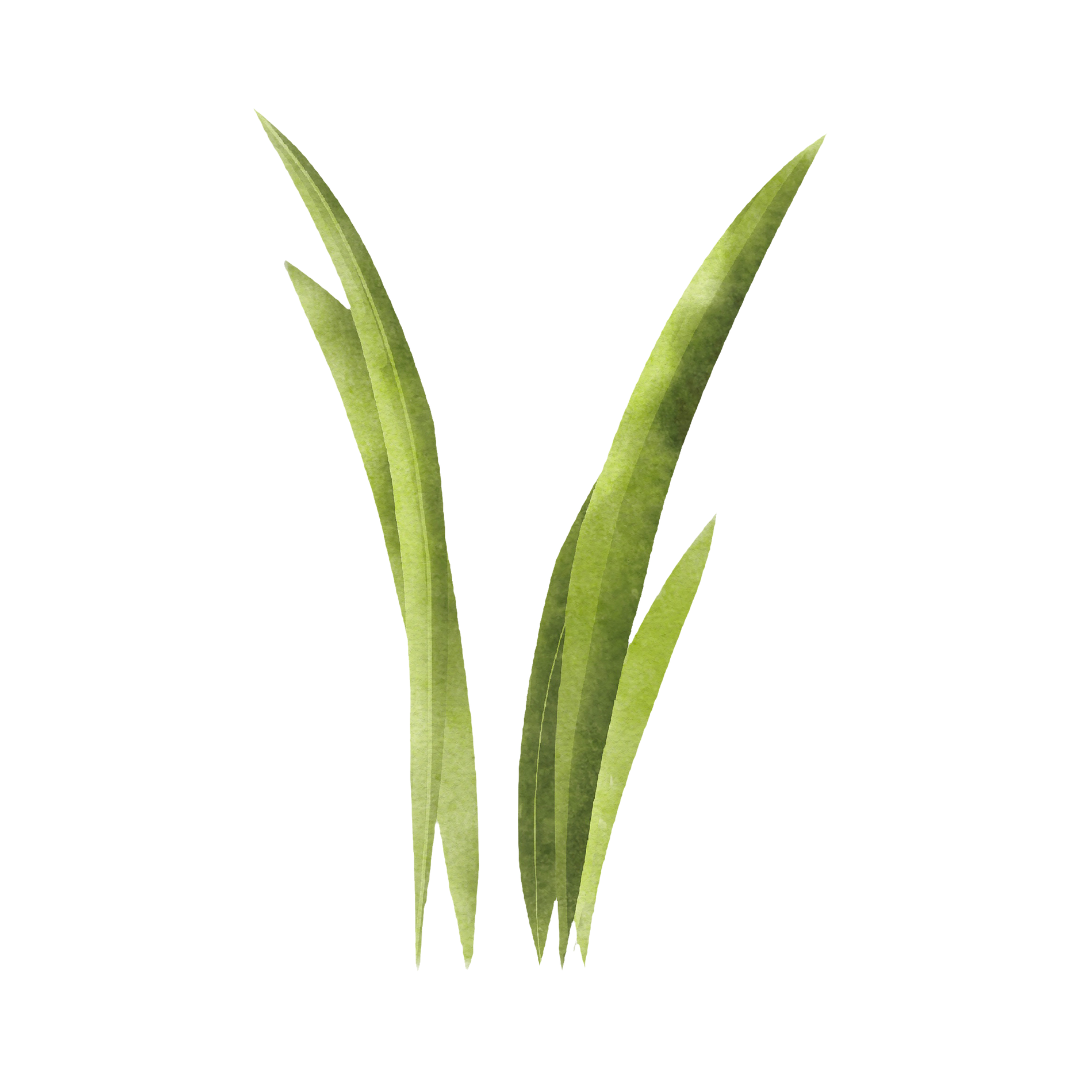 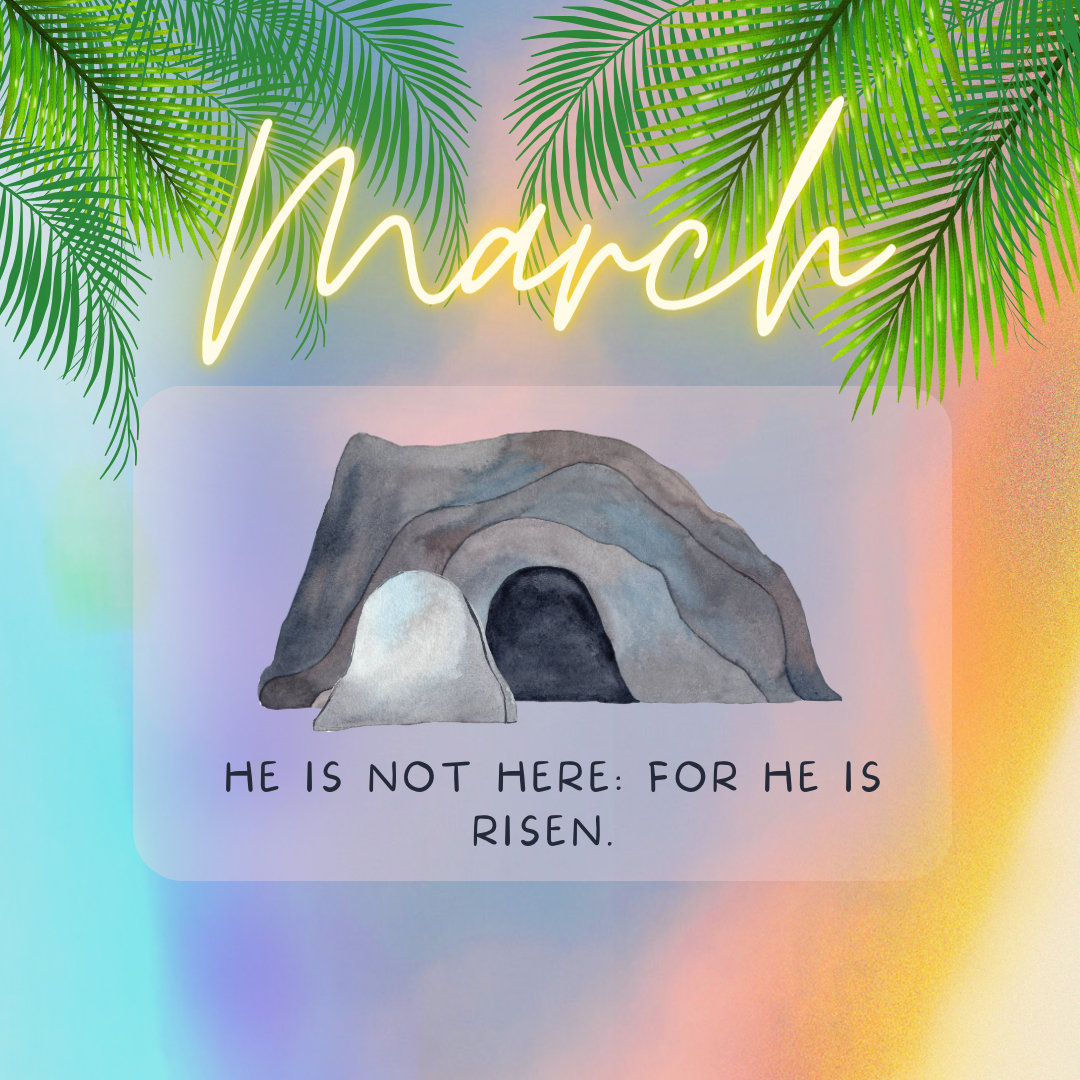           Sunday               Monday             Tuesday                   Wednesday                  Thursday              Friday               Saturday                         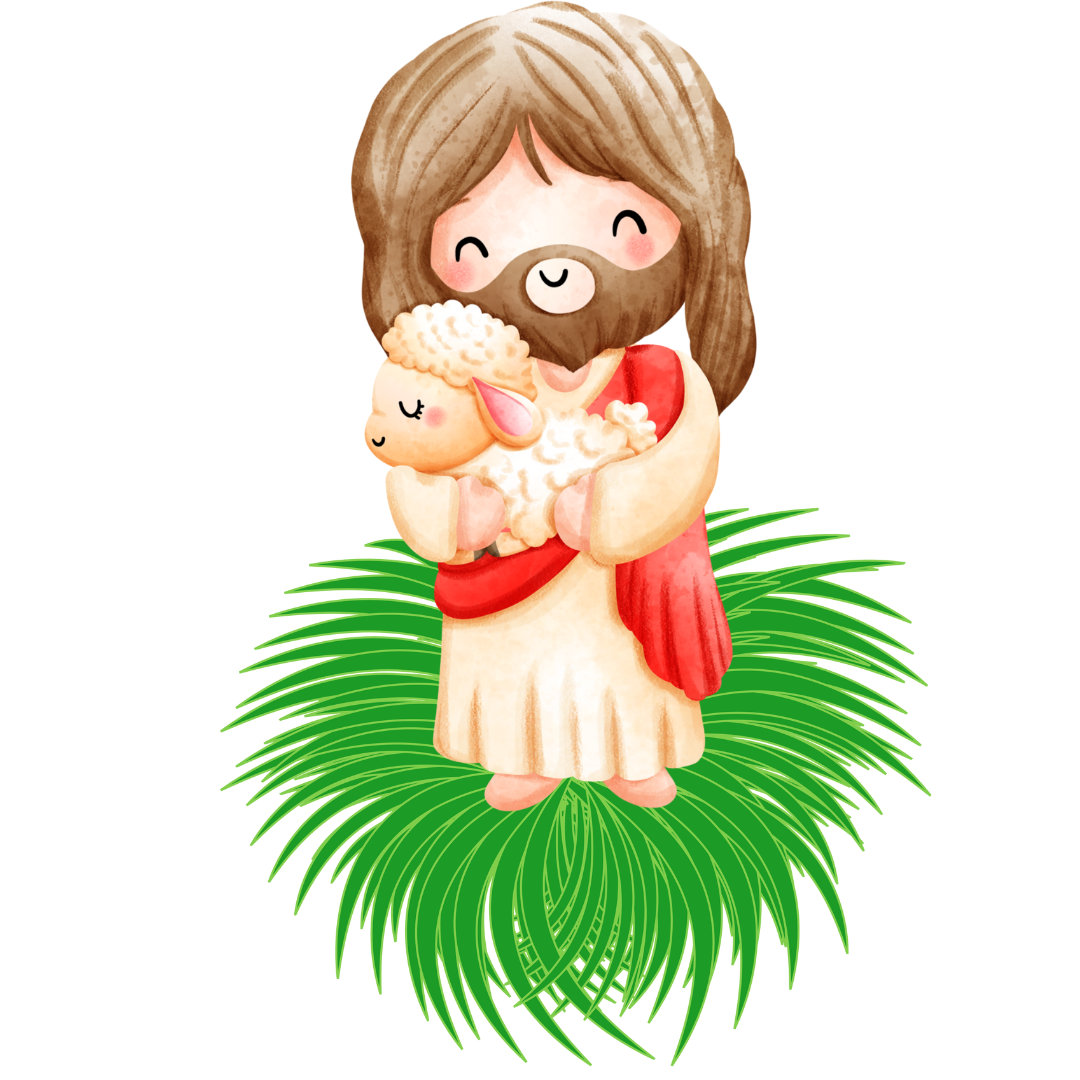 Rittman United Methodist Church                                                                                 211 North Metzger Avenue                                                                                                 Rittman, OH   44270Return Service RequestedPOINTS to PONDER March 2024Vol. 56 No. 3Kristen Buchs, Pastor                                                                                                                                        www.rittmanumc.org                                                                                                                                               330-925-4015pastor@rittmanumc.org  office@rittmanumc.orgSunday School @ 9:00am  Fellowship @10:00amWorship Service @ 10:30am  Office Hours  8:00 a.m. – 1:00 p.m.  Mondays – FridaysLiving Our Faith through Word and Action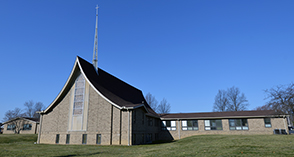 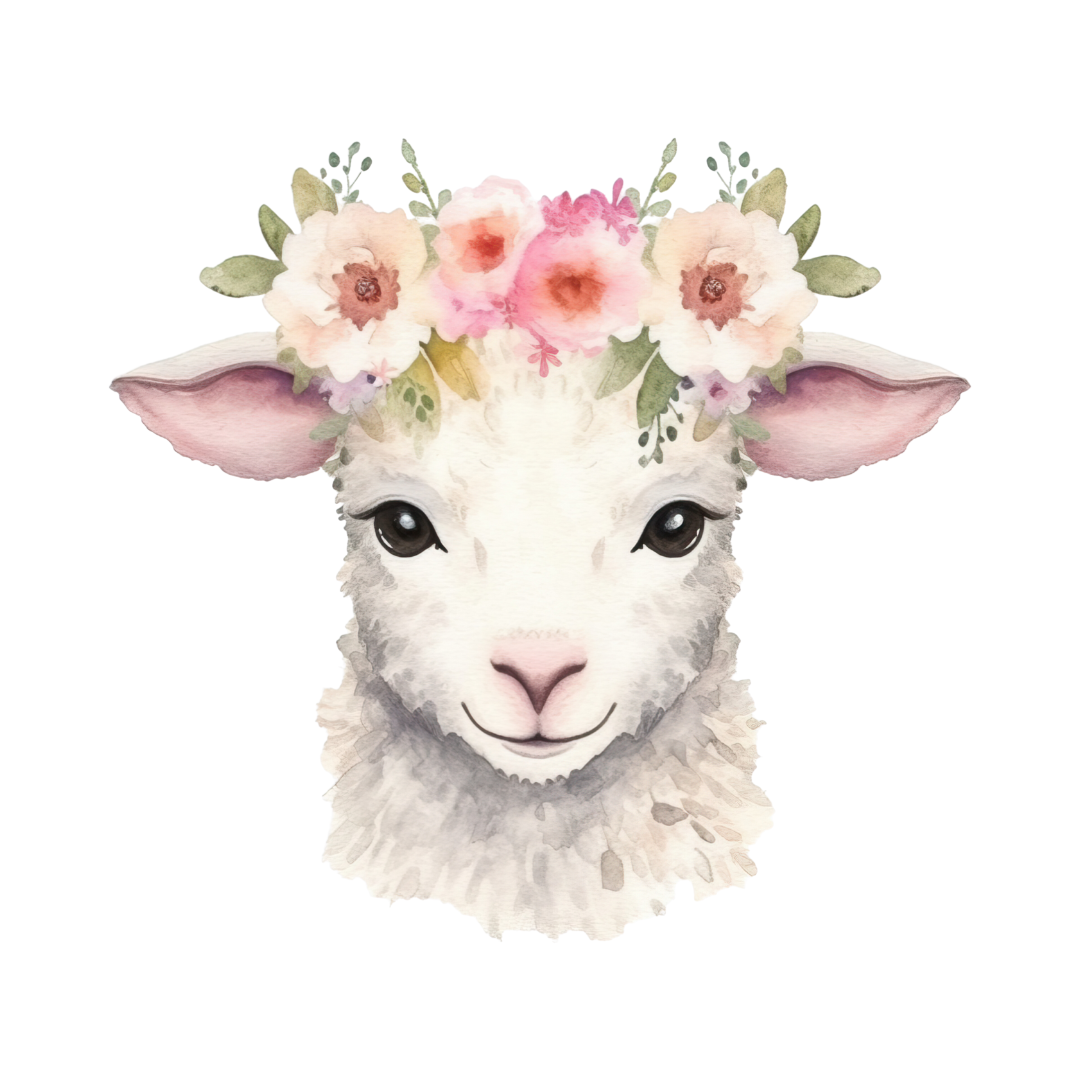 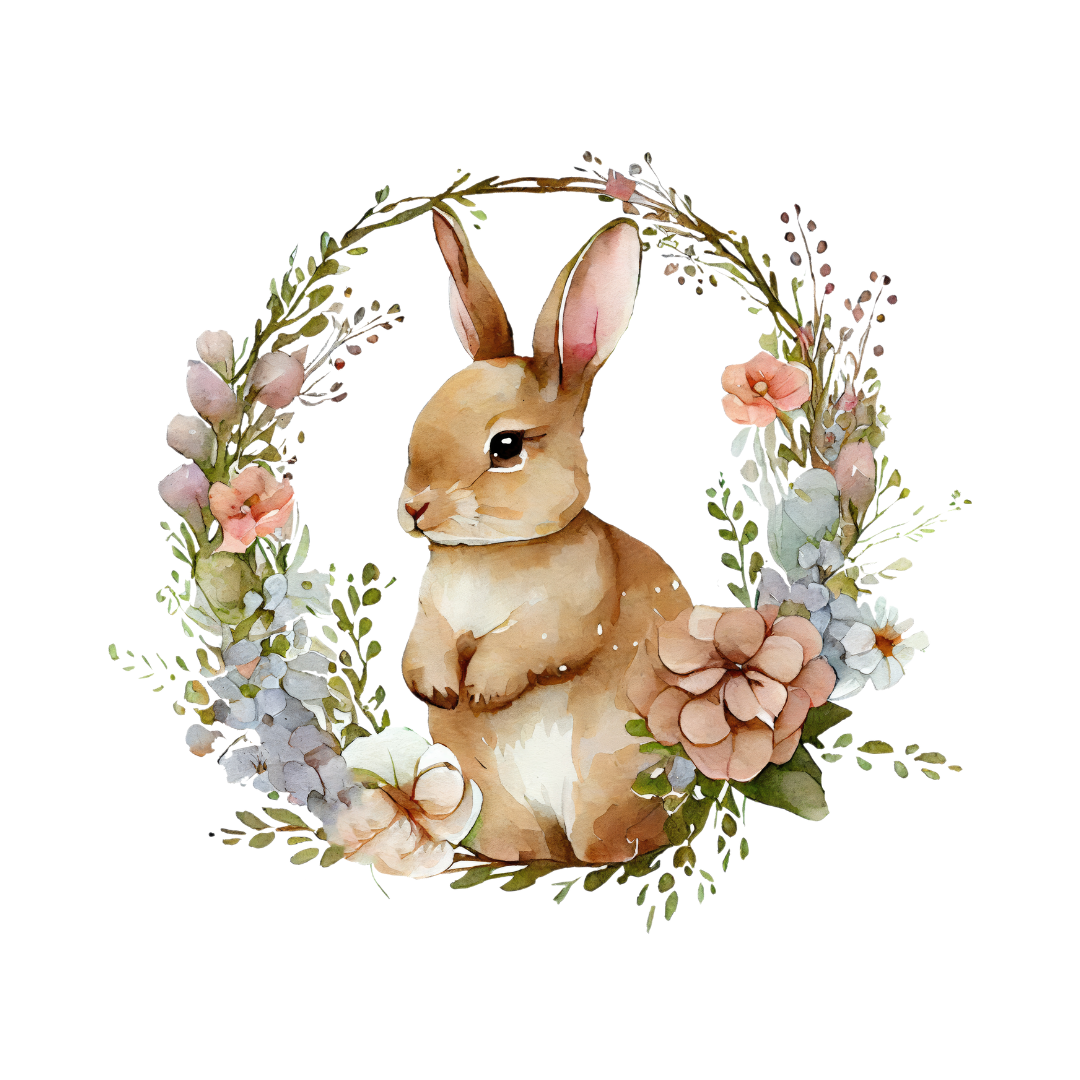 Our sympathy to the family & friends of:Dick BakerDick and Dorothy GillmanMary Smith Eleanor YossThose in Care Centers:Altercare Wadsworth – Nancy McMillianApostolic Christian Home – Anne Salyer, Ruth Schumacher, & John LunterLiberty Residence II – Pauline RastorferThe Avenue, Wooster – Marilyn HofacreWindsor House @ Doylestown – Paula BurkhartWe would love for you to join us in a restful time of prayer and worship. Amid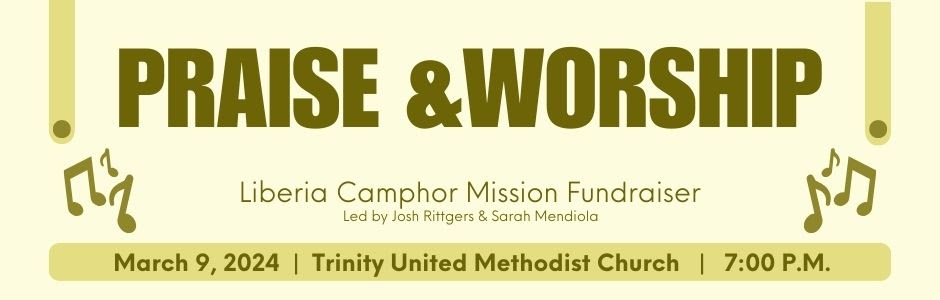  our busy and chaotic lives, we hope this time is an opportunity to find rest and peace in the presence of God.
In addition, there will be a free-will offering for an exciting opportunity for Josh and Sarah.
They plan to serve on a 14 day long mission trip to Camphor Mission Station in Liberia with UMVIM this summer.
They will serve with a team providing education and meals to youth in Liberia.
They ask you to prayerfully consider supporting them. They would gratefully appreciate your financial support. Below is a link to donate online. There will also be an opportunity to donate in person. Help them collectively raise $6,000!
12310am Combined Service at TUMC46pm Preschool Meeting56:30pm prayer circle at home611am prayer circle at home6pm choir practice7pm 2:11 North practice7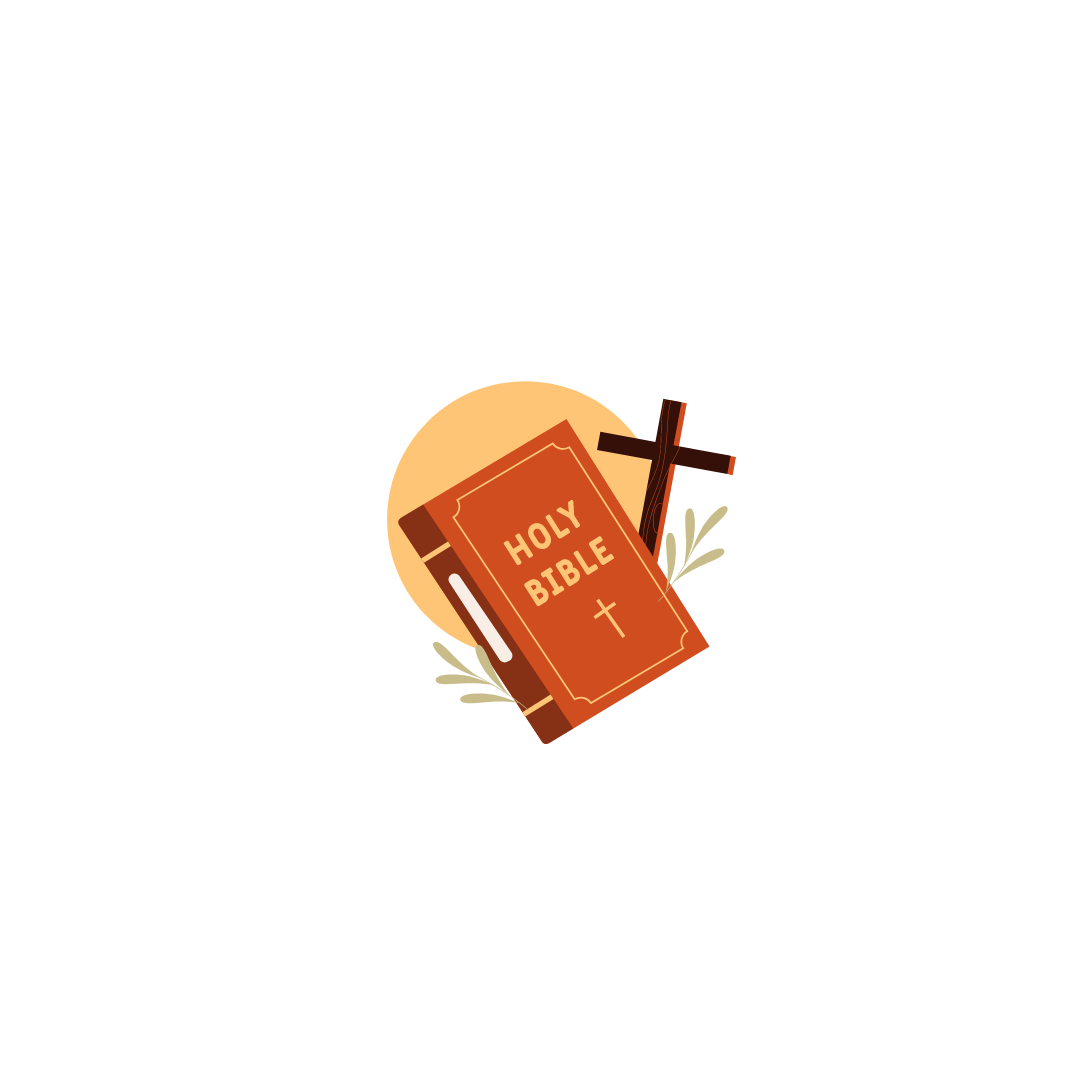 6:30pm Men & Women’s Bible study89Liberia Camphor Mission Fundraiser at TUMC10Daylight Savings Time Begins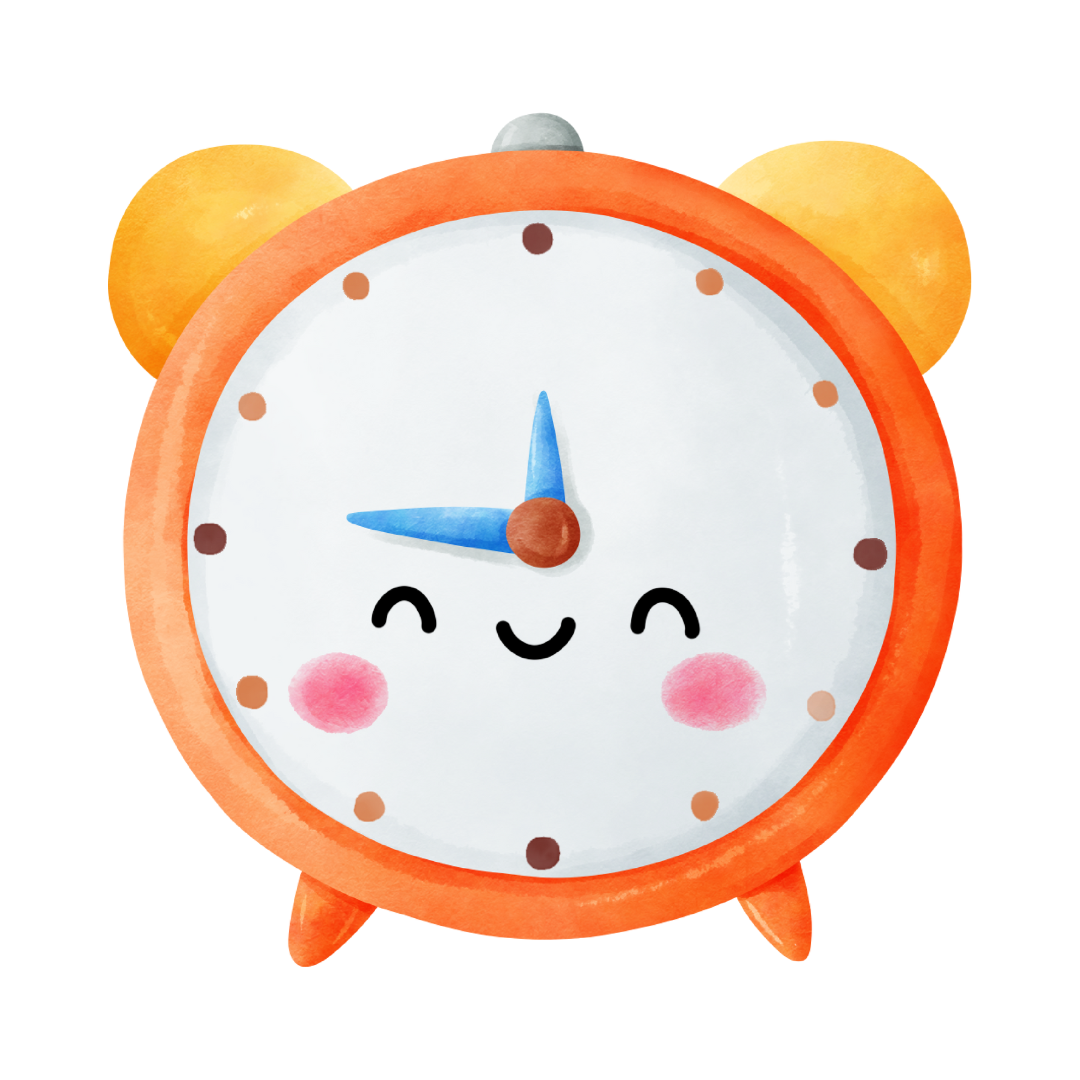 11127pm Admin Council meeting6:30pm prayer circle at home13 11am prayer circle at home6pm choir practice7pm 2:11 North practice146:30pm The Chosen Bible study begins151617St. Patrick’s Day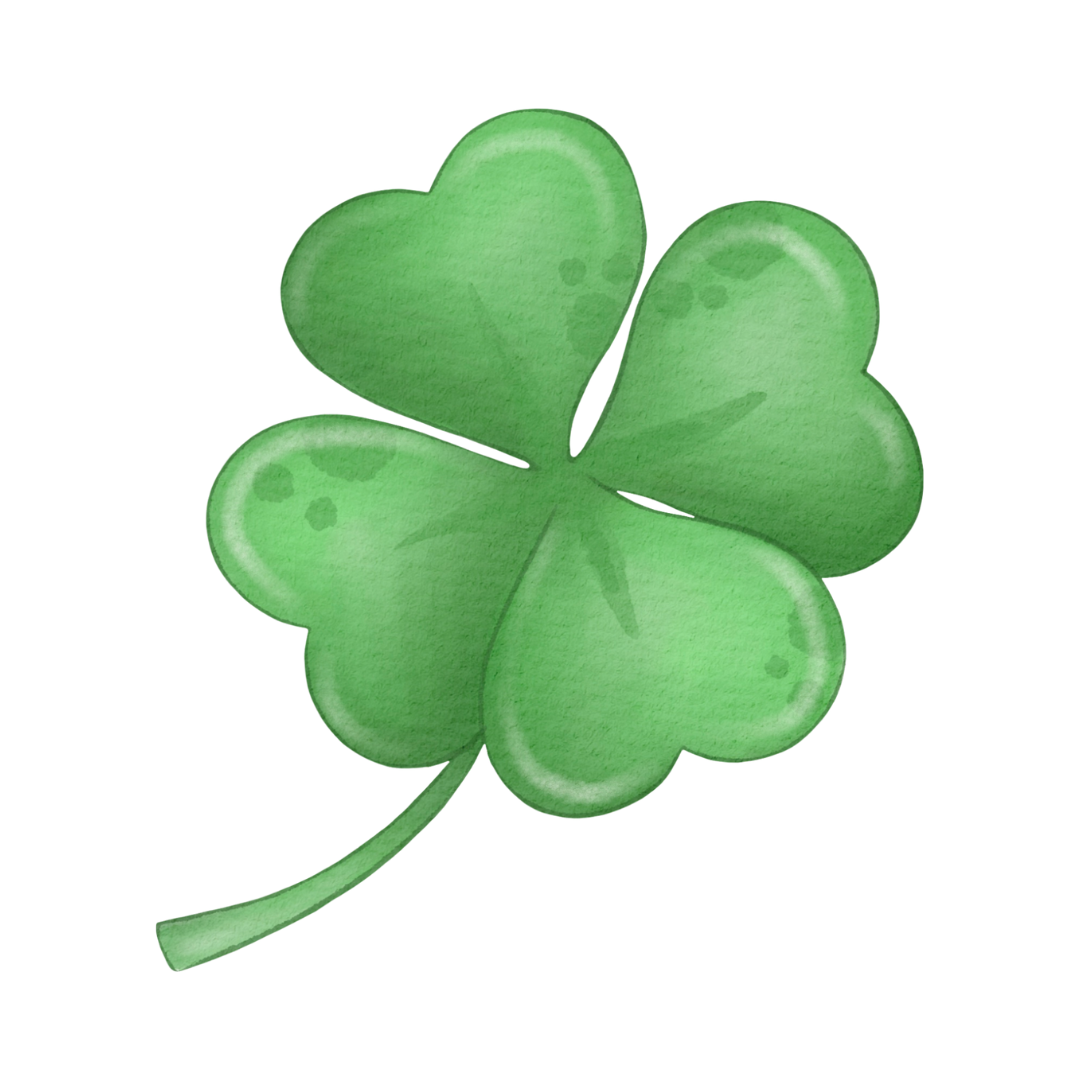 18196:30pm prayer circle at home6:30pm food pantry set up2011am prayer circle at homeNO choir practice7pm 2:11 North practice4-6pm food pantry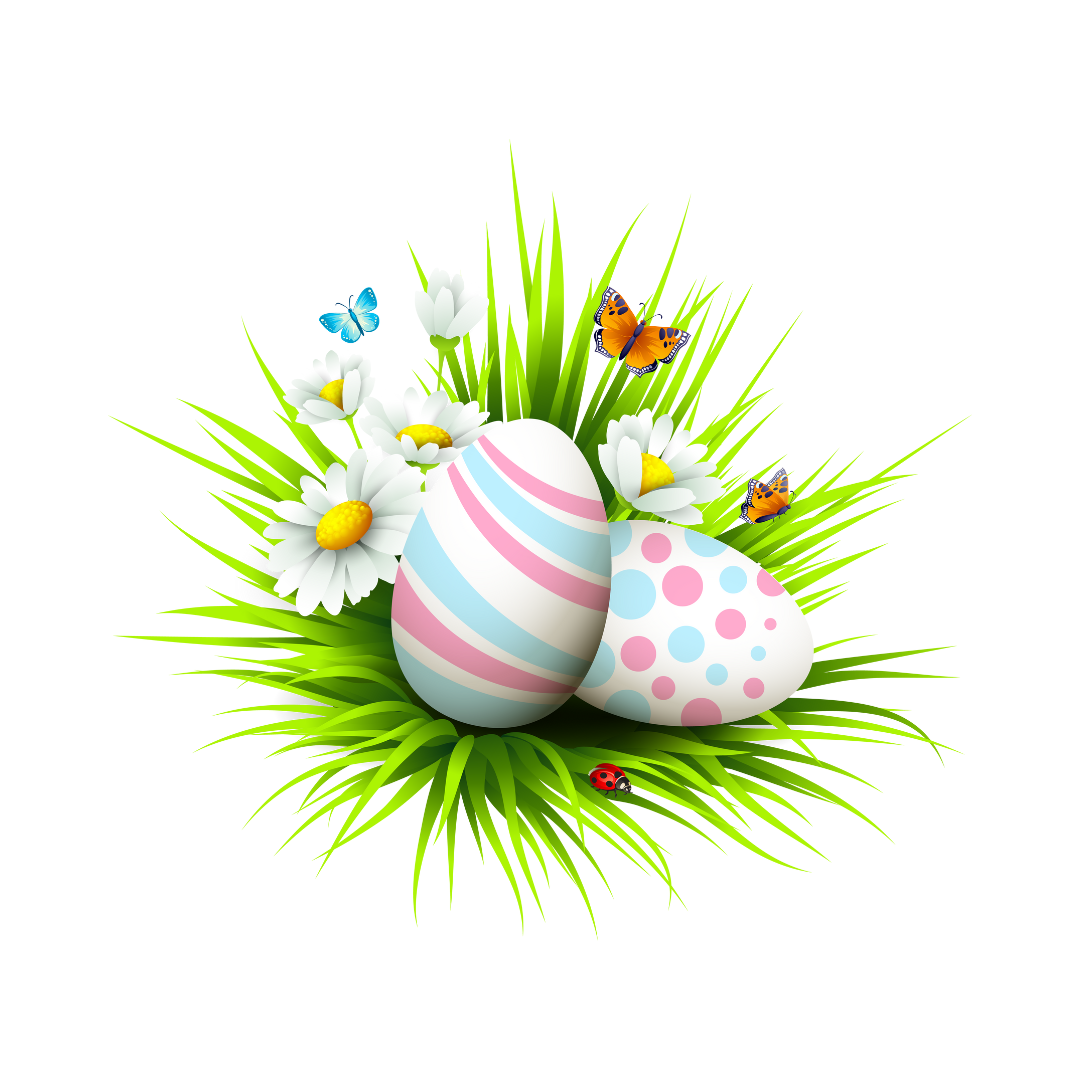 4-5:30 community dinner216:30pm The Chosen Bible study222324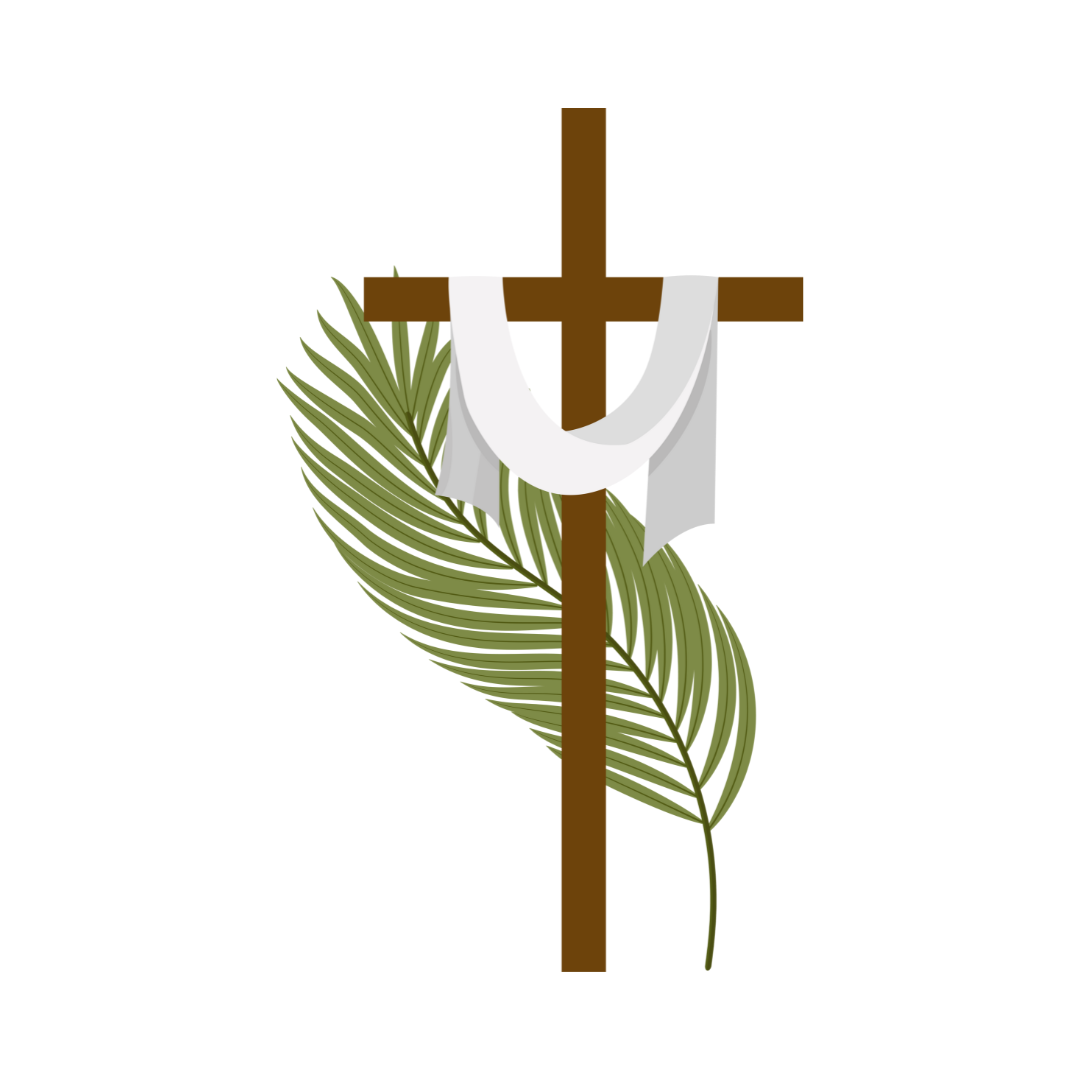 Palm Sunday31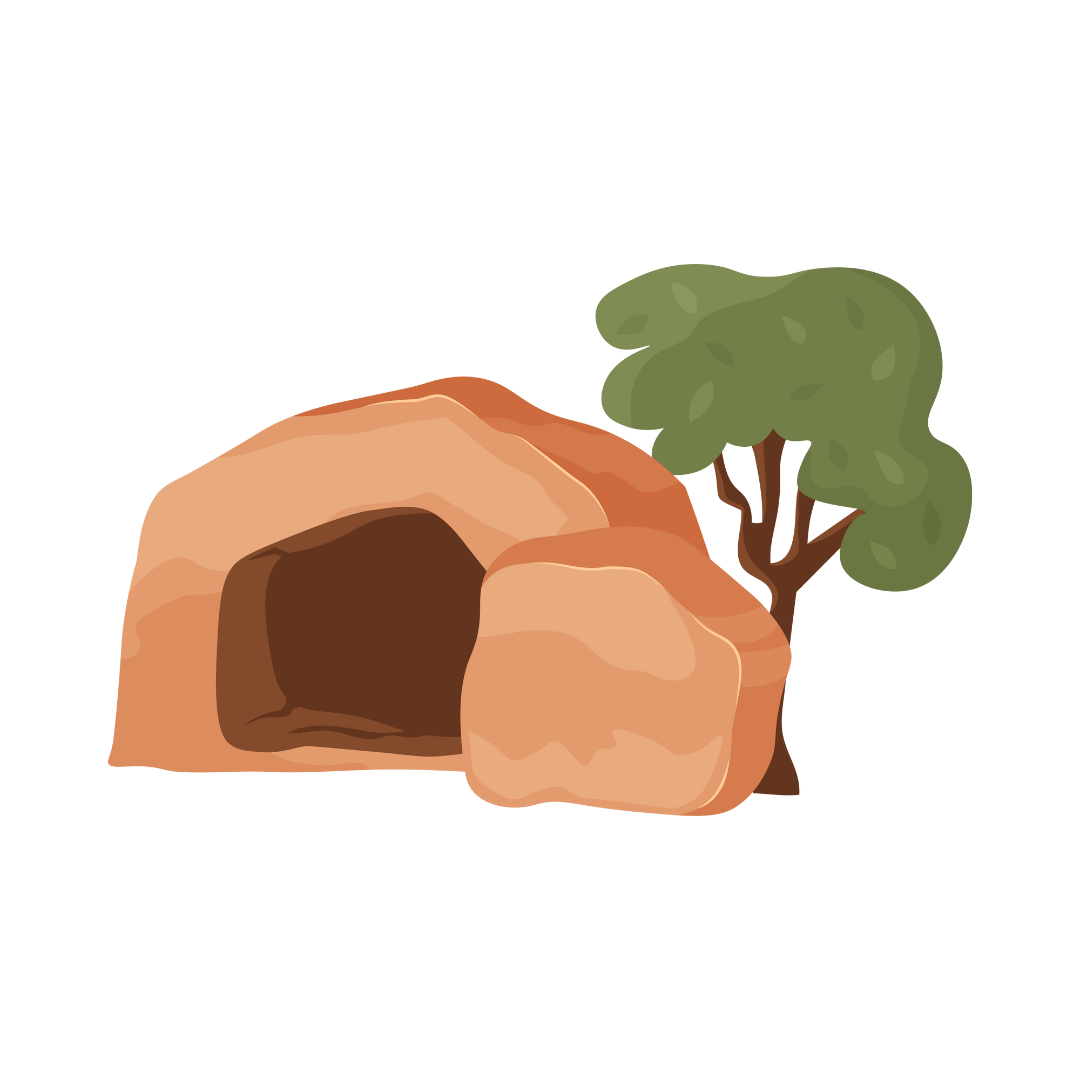 Easter Day“He Is Risen”25266:30pm prayer circle at home7pm Trustees meeting2711am prayer circle at home6pm choir practice7pm 2:11 North practice6pm Fill eggs for Saturday28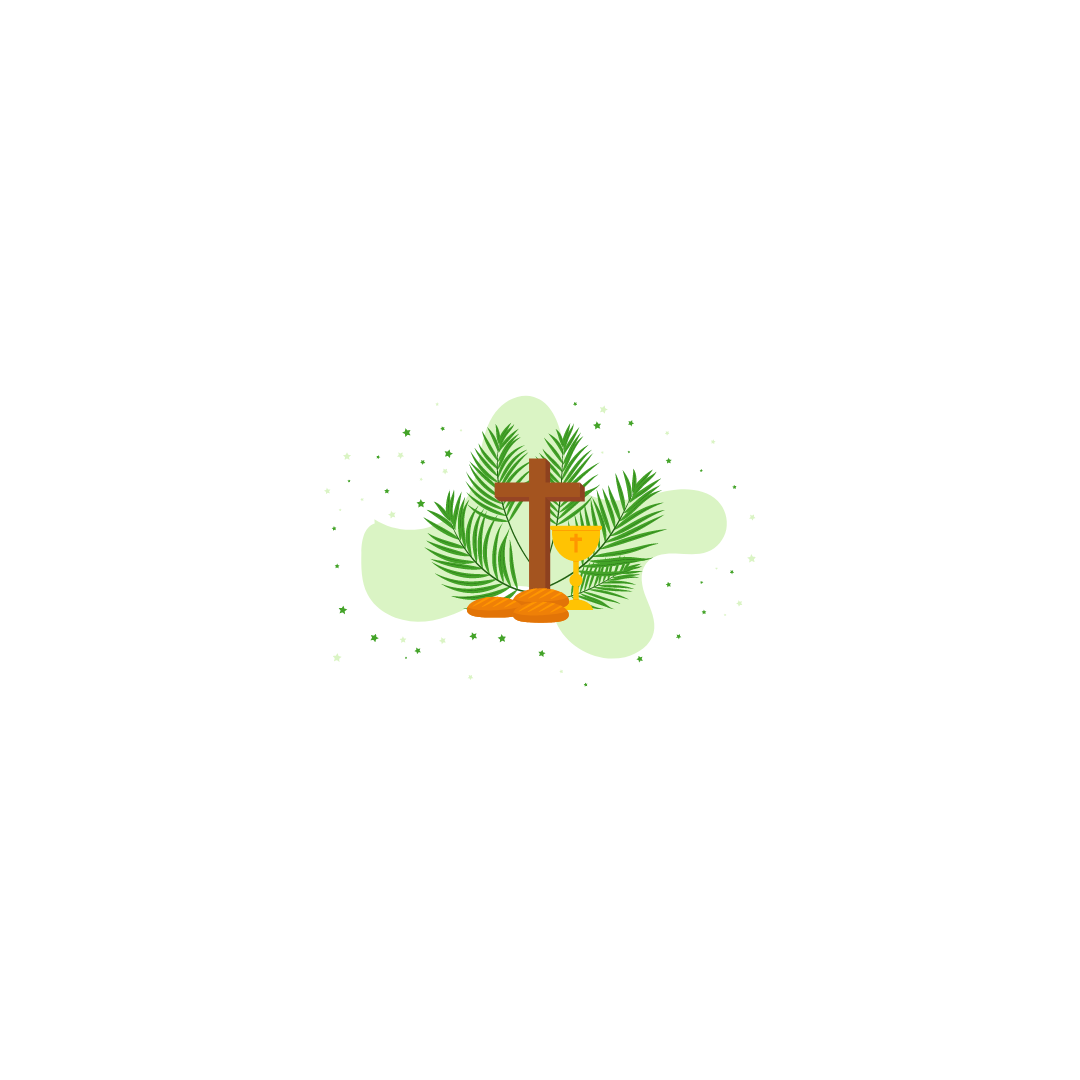 Maundy ThursdayService at 7pm at TUMC29Good Friday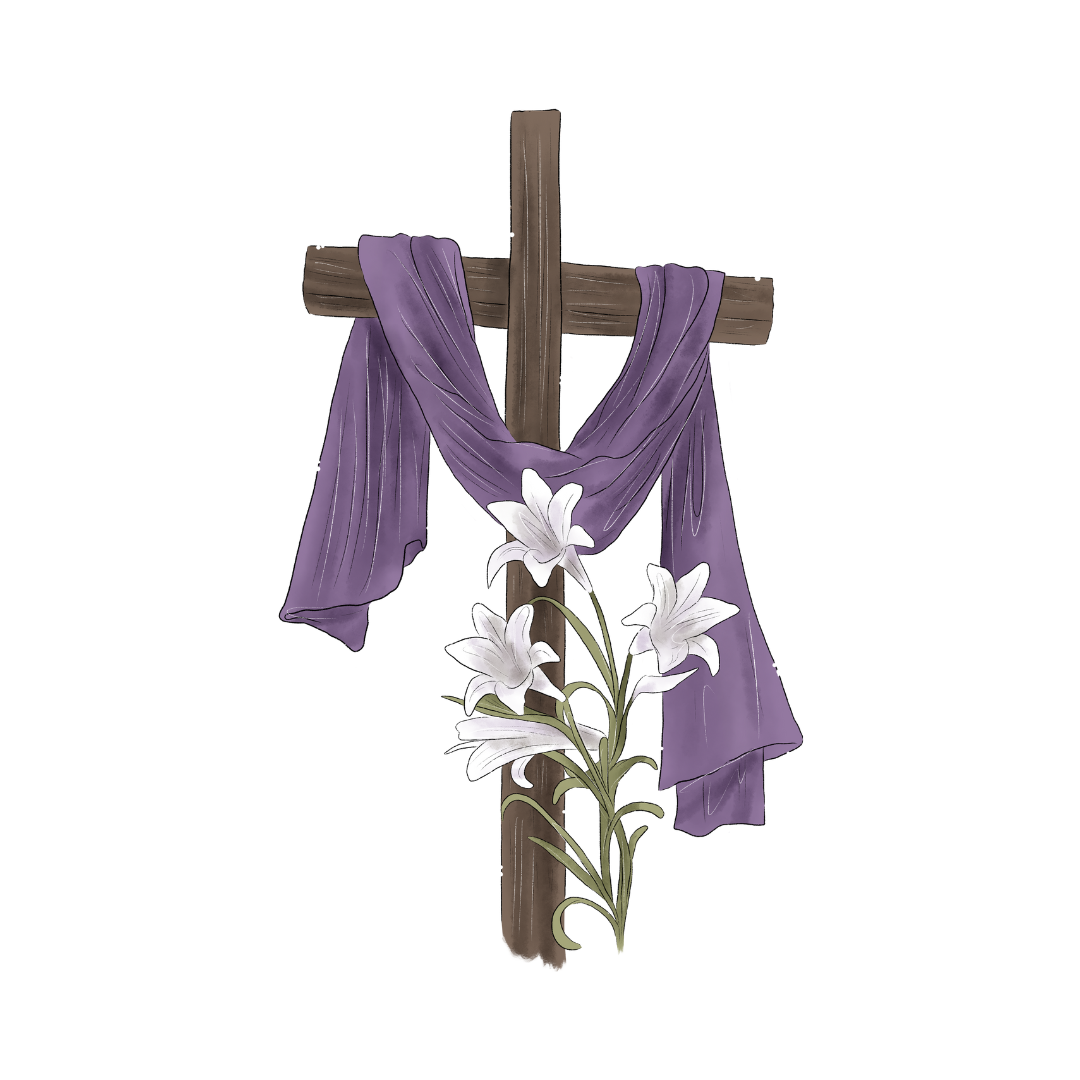 (no service)30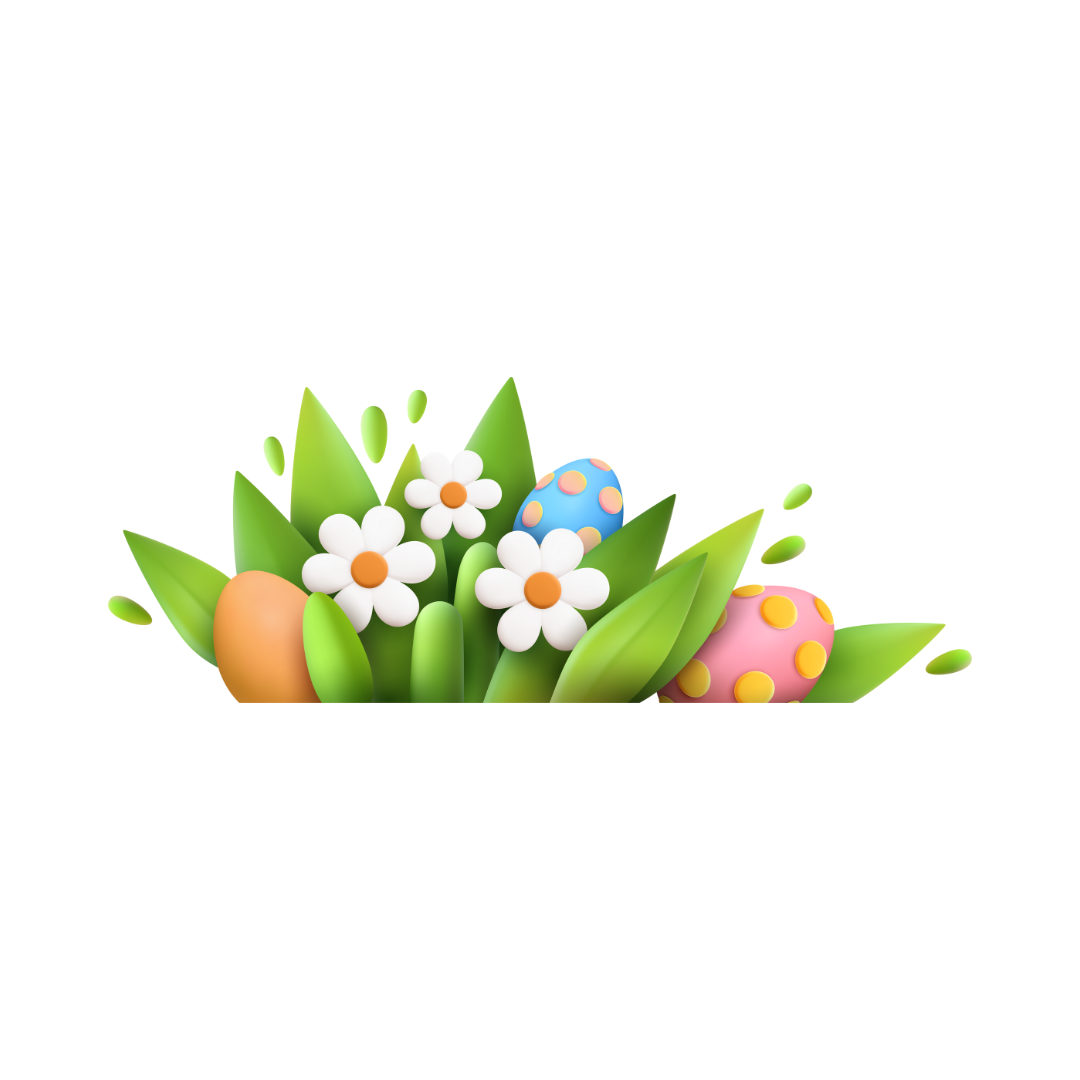 10am RUMC Community Easter Egg Hunt